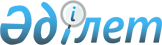 Об утверждении Плана развития акционерного общества "Казахтелеком" на 2005-2007 годыПостановление Правительства Республики Казахстан от 19 мая 2005 года N 479

      В соответствии с пунктом 4  статьи 34  Закона Республики Казахстан "Об акционерных обществах" и во исполнение  постановления  Правительства Республики Казахстан от 14 июня 2002 года N 647 "Об утверждении Правил разработки среднесрочных планов социально-экономического развития Республики Казахстан" Правительство Республики Казахстан  ПОСТАНОВЛЯЕТ: 

      1. Утвердить прилагаемый План развития акционерного общества "Казахтелеком" на 2005-2007 годы. 

      2. Контроль за исполнением настоящего постановления возложить на Руководителя Канцелярии Премьер-Министра Республики Казахстан Тлеубердина А.А. 

      3. Настоящее постановление вводится в действие со дня подписания.        Премьер-Министр 

      Республики Казахстан Утвержден                

постановлением Правительства       

Республики Казахстан           

от 19 мая 2005 года N 479         

  План развития 

акционерного общества "Казахтелеком" 

на 2005-2007 годы  

  Оглавление Раздел 1. Доклад о состоянии и перспективах развития национальной компании 

 1. Введение    

 2. Анализ рынка сферы деятельности     

 3. Анализ производственно-финансовой деятельности за 2002-2004 годы 

    1. Итоги 2002 года  

    2. Итоги 2003 года  

    3. Ожидаемые результаты за 2004 год     

4. Мероприятия,  проводимые АО "Казахтелеком" в соответствии со Стратегией индустриально-инновационного развития Республики Казахстан на 2003-2015 годы, 

государственными и отраслевыми программами 

5. План развития на 2005-2007 годы 

    1. Цели и задачи     

    2. Выбор путей достижения поставленных задач      

    3. Динамика  развития производства продукции (работ, услуг)  

    4. Ценовая и тарифная политика      

    5. Финансовые результаты и отношения с бюджетом   

Раздел 2. Инвестиционный план развития национальной компании 

    1. Инвестиционная политика и ее обоснование 

    2. Инвестиционная программа             

Раздел 3. Прогноз важнейших показателей развития на 2005-2007 годы АО "Казахтелеком"    

    Формы 1-5 АО "Казахтелеком" 

    Форма 1-5 аффилиированных предприятий         

                          

  Раздел 1. 

Доклад о состоянии и перспективах развития национальной компании  

  1. Введение        Национальная акционерная компания "Казахтелеком" была образована в соответствии с   постановлением  Кабинета Министров Республики Казахстан от 17 июня 1994 года N 666 "О создании национальной акционерной компании "Казахтелеком" (далее - НАК "Казахтелеком") путем передачи имущества государственных региональных и специализированных предприятий телекоммуникаций в уставный фонд создаваемого акционерного общества национального масштаба, предоставляющего широкий диапазон услуг связи на всей территории Республики. 

      В марте 1996 года была зарегистрирована первичная эмиссия акций на величину уставного фонда, размер которого составил 12,1 млрд. тенге. 

      В соответствии с требованиями  Гражданского  кодекса Республики Казахстан в Устав НАК "Казахтелеком" были внесены изменения, органами юстиции Республики Казахстан (свидетельство о государственной перерегистрации юридического лица серия А N 084256 от 20 февраля 1997 года) произведена перерегистрация НАК "Казахтелеком" в открытое акционерное общество "Казахтелеком". 

      В соответствии с  Законом  Республики Казахстан от 13 мая 2003 года "Об акционерных обществах" была произведена перерегистрация в акционерное общество (далее - АО "Казахтелеком" или Общество). Свидетельство о государственной перерегистрации юридического лица N 6924-1901-АО от 1 апреля 2004 года выдано Департаментом юстиции г. Астана. 

      Миссия АО "Казахтелеком": 

      предоставление общедоступных услуг связи физическим и юридическим лицам на всей территории Республики Казахстан; 

      удовлетворение потребности всех субъектов экономики, общества и органов государственной власти Казахстана в информационном обмене на основе современных телекоммуникационных технологий. 

      АО "Казахтелеком" оказывает следующие основные услуги: 

      местная, междугородная, международная телефонная связь; 

      телеграф, телекс, передача данных; 

      спутниковая связь; 

      проводное радиовещание; 

      аренда каналов связи. 

      Размер уставного капитала АО "Казахтелеком" составляет 10922876 обычных акций (голосующих) и 1213653 не голосующих привилегированных акций, каждая номиналом 1000 тенге за акцию. 

      Доля привилегированных акций без права голоса составляет 10 процентов от уставного капитала. Акционеры, владеющие привилегированными акциями, имеют преимущества при получении дивидендов и ликвидации Общества. 

      Государственный пакет акций составляет 50 %, Central Asian Industrial Investments Holding N.V. владеет 30 % акций, 10 % акций принадлежит частным компаниям: The Bank of New York, AIG Silk Road Fund Limited, Бителеком. 

      АО "Казахтелеком" - юридическое лицо с централизованным управлением, имеющее в своем составе обособленные структурные подразделения (филиалы): 

      14 областных дирекций телекоммуникаций; 

      Городской центр телекоммуникаций "Астанателеком"; 

      Городской центр телекоммуникаций "Алматытелеком"; 

      Дирекция корпоративных продаж; 

      Объединение "Дальняя связь"; 

      Центр радиофикации; 

      Радиотехническое объединение; 

      Дирекция по строительству объектов телекоммуникаций и инфраструктуры; 

      Эксплуатационно-хозяйственное объединение; 

      Дирекция "Телеком-комплект"; 

      Центр повышения квалификации; 

      Технический узел сети магистральных связей и телевидения N 4; 

      Технический узел сети магистральных связей и телевидения N 13; 

      Представительство АО "Казахтелеком" в г. Москва. 

      АО "Казахтелеком" владеет 50 % акций АО "Алтел", 49 % долевого участия в ТОО "GSM Казахстан АО "Казахтелеком", 41,25 % акций ЗАО "Нурсат". 

      АО "Алтел" является оператором мобильной связи стандарта AMPS и CDMA. TOO "GSM Казахстан АО "Казахтелеком" предоставляет услуги мобильной связи стандарта GSM. ЗАО "Нурсат" занимается предоставлением услуг на рынке сети передачи данных. 

      Новая модель корпоративного управления была введена одновременно с преобразованием в акционерное общество, в результате чего управление АО "Казахтелеком" осуществляют три основных органа: 

      Высший орган - Общее собрание акционеров; 

      Орган управления - Совет директоров; 

      Коллегиальный Исполнительный орган - Правление.    Организационная структура и 

штатная численность центрального аппарата АО "Казахтелеком" 

      (См. бумажный вариант)       Главная функция корпоративного управления состоит в организации работы АО "Казахтелеком" в интересах акционеров и общества в целом. Успешные финансовые результаты АО "Казахтелеком" обусловлены своевременными решениями как в текущей работе, так и в вопросах стратегии долгосрочного развития, которая разрабатывается на основе анализа внутренних факторов, внешних тенденций развития рынка телекоммуникаций и с учетом влияния макроэкономических показателей, отражающих социально-экономическое развитие страны. 

      Наличие консолидированной отчетности, базирующейся на использовании передовых информационных технологий, позволяет повысить финансовую дисциплину, иметь объективную картину деятельности как всего АО "Казахтелеком" в целом, так и каждого его филиала, осуществлять инвестирование средств в перспективные направления развития. 

      Стратегическое управление АО "Казахтелеком" обеспечивает эффективное распределение и использование всех ресурсов: материальных, финансовых, трудовых ресурсов, передовых технологий и на этой основе - устойчивое положение на рынке в конкурентной среде.  

  2. Анализ рынка сферы деятельности        По оценке АО "Казахтелеком", объем казахстанского рынка услуг телекоммуникаций в 2003 году вырос по сравнению с 2002 годом на 25 % и превысил 110 млрд.тенге. Изменение структуры рынка произошло за счет роста доли рынка сотовой связи, удельный вес которой составил 30 % объема телекоммуникационного рынка. Междугородняя связь занимает 20 %, сохранению ее доли на этом уровне во многом способствует возрастающее значение трафика на сотовые сети. Доля международных разговоров на СНГ составляет 10 %. На фоне роста объемов всех видов услуг доля услуг на дальнее зарубежье сократилась и составила 6 %. Доля услуг местной сети остается стабильной и составляет 12 %. Доля услуг передачи данных ежегодно возрастает и в 2003 году составила 7 %. 

      Доля АО "Казахтелеком" на рынке телекоммуникаций в 2003 году не претерпела значительных изменений и составила в среднем 56 %. 

      На рынке местной связи доля АО "Казахтелеком" в 2003 году оценивается в 80 %, междугородной - 92 %, международной со странами СНГ - 94 %, со странами дальнего зарубежья - 80 %. Оценка доли АО "Казахтелеком" на рынке передачи данных и сети Интернет составляет 47 %. 

      Высокие доли рынка во многом объясняются исторически сложившейся клиентской базой. На некоторых локальных рынках и рынке корпоративных клиентов доля АО "Казахтелеком" гораздо ниже. 

      Наблюдается некоторое сокращение доли доходов АО "Казахтелеком" на рынке местной связи. Причиной этого является развитие рынка местной сети сторонними операторами в г. Алматы (DUCAT) и на локальных рынках в Актюбинской (ТОО "СВИМ"), Мангистауской (АО "Каскортелеком"), Атырауской областях (АО "KazTransCom"), абонентами которых являются высокодоходные бизнес-клиенты. 

      На телекоммуникационном рынке страны осуществляет деятельность крупный оператор KazTransCom, обладающий наземными сетями, которые в некоторых регионах сопоставимы с сетью АО "Казахтелеком". 

      Риски АО "Казахтелеком" заключаются в развитии сетей конкурентов, особенно наземных, их активной деятельности на рынках корпоративных клиентов и физических лиц, развитием сотовой связи, мероприятий регулирующих органов, связанных с процессом либерализации рынка телекоммуникаций. 

      Конкурентная среда АО "Казахтелеком" достаточно агрессивна, поскольку все конкуренты придерживаются стратегии активного захвата рынка.                        Основные конкуренты АО "Казахтелеком"       Развитие сотовой связи заставляет позиционировать ее в качестве услуги-заменителя услуг местной и междугородной связи АО "Казахтелеком": число мобильных абонентов приближается к числу фиксированных, темпы роста трафика внутри сотовых сетей значительно опережают рост традиционного трафика, замещают собой трафик междугородный. 

      Потребителями услуг АО "Казахтелеком" являются юридические и физические лица как в городской, так и в сельской местности.  

  3. Анализ производственно-финансовой деятельности  

      за 2002-2004 годы  

  1. Итоги 2002 года        В 2002 году произошло укрепление положительной тенденции по динамичному развитию АО "Казахтелеком". Перевыполнены многие запланированные производственные и финансовые показатели. 

      2002 год отмечен началом строительства Восточной ветки Национальной информационной супермагистрали (далее - НИСМ). Длина трассы составляет 2400 км. В волоконно-оптическую линию связи (далее - ВОЛС) будут включены 6 областных центров и 29 городов областного подчинения. Строительство Восточной ветки позволит организовать транснациональный транзит и связать цифровыми потоками МЦК двух городов - Астаны и Алматы (север и юг страны). Это крайне важно для организации стабильной работы национальной сети телекоммуникаций и международной связи. 

      Были продолжены работы по модернизации местной сети. Установлены цифровые автоматические телефонные станции (далее - АТС) в областных центрах и городах областного подчинения общей емкостью 134223 номеров. Введены в опытную эксплуатацию цифровые АТС на городских телефонных станциях (далее - ГТС) на 67147 номеров. Запущены в эксплуатацию цифровые АТС на городских телефонных станциях на 39564 номеров, на зоновой сети - 27512 номеров.       Число ОТА на 1 января 2003 года составило 2 081 858 номеров (6,8 % прироста по сравнению с 2001 г.), в том числе по ГТС - 1 716 879 номеров (5,5 % прироста), по СТС - 364 979 номера (12,9 % прироста). 

      Телефонная плотность по Республике Казахстан составила 14 номеров на 100 жителей, в том числе по ГТС - 20,4 номеров и по СТС - 5,7 номеров. 

      В 2002 году модернизировано 56 сельских АТС путем замены координатных станций на цифровые типа М-200 с расширением линейного хозяйства. Таким образом, общее количество цифровых станций на селе увеличилось в 2 раза по сравнению с прошлым годом. 

      Путем дооборудования средствами малой модернизации дополнительно обеспечен выход на междугородную сеть абонентов 351 сельской АТС типа АТСК-50/200. 

      Было продолжено строительство спутниковой сети связи для сельских и труднодоступных районов по технологии многостанционного доступа с предоставлением каналов по требованию DAMA (Demand Assigned Multiple Access). За 2002 год смонтировано 30 станций DAMA. Общая емкость спутниковой сети на 1 января 2003 года составила 230 станций, из них в удаленных сельских пунктах - 195. 

      В 2002 году АО "Казахтелеком" были продолжены работы по повсеместному внедрению повременного учета. Принято в опытную эксплуатацию оборудование повременного учета аналоговых АТС в городах Тараз, Усть-Каменогорск, Уральск, Павлодар, Актау, Петропавловск, Атырау, Костанай и Кокшетау. 

      За 2002 год доходы от реализации продукции начислены в сумме 56804,4 млн. тенге или 105,6 % к плану. Сверх плана получено 3 027,6 млн. тенге, с ростом к 2001 году на 23,8 %. План доходов обеспечен в основном по всем видам услуг телекоммуникаций с ростом к предыдущему году. 

      Наибольшую долю в структуре доходов занимает междугородная международная телефонная связь - 63 %. По данному виду услуг перевыполнение плана обеспечено на 7,5 % или на  

2 493,6 млн. тенге, с ростом к 2001 году на 24,7 %. 

      По местной телефонной связи объем доходов от предоставленных услуг увеличился против плана на 473,2 млн. тенге (104,5 %), за счет перевыполнения планов по приросту абонентов сети в 1,8 раза, установкам телефонов на 33,1 %. Рост доходов к 2001 году составил 111,3 %. 

      За 2002 год начислено расходов операционной деятельности в сумме 43 951,4 млн. тенге, что выше плана на 5,2 %. 

      Доход от основной деятельности начислен в целом по АО "Казахтелеком" в сумме 12 852,9 млн. тенге с ростом к 2001 году на 9,3 %. 

      Чистый доход получен в сумме 12 147,2 млн. тенге, с ростом к 2001 году на 40,6 % и на 40,9 % выше плана. 

      Доходы на 1 работающего возросли на 19,1 % и составили 1 764,5 тыс.тенге. 

      Среднесписочная численность работающих за 2002 год составила 32193 человек и увеличилась к 2001 году на 3,3 %. 

      Увеличение среднесписочной численности связано с реализацией программы по восстановлению сельской связи и расширением производства (в частности, техническое обслуживание линейно-кабельного хозяйства, ввод в эксплуатацию Западной ВОЛС, расширение центров продаж). 

      Повышения тарифов на основные регулируемые услуги не производилось. 

      За 2002 год уплачено в государственный бюджет Республики Казахстан 13194,5 млн. тенге в виде налогов и других платежей в бюджет, в том числе корпоративный подоходный налог составил 2924,9 млн.тенге, социальный налог - 2455,1 млн.тенге, НДС - 3830,1 млн.тенге, НДС на товары, ввозимые на территорию Республики Казахстан - 1947,4 млн.тенге. Кроме того, в 2002 году были внесены в бюджет дивиденды на госпакет акций в размере 946,5 млн.тенге по итогам деятельности за 2001 год.  

  2. Итоги 2003 года        За текущий период на сети произведено 191780 установок ОТА, в том числе на ГТС - 132714, СТС - 59066. Чистый прирост ОТА за текущий период составил 146388 единиц, в том числе по ГТС - 102203, по СТС - 44185. 

      За счет собственных средств АО "Казахтелеком" телефонизировано 536 ранее нетелефонизированных населенных пунктов. 

      Количество ОТА к концу 2003 года составило 2 228 тыс. единиц. 

      Сеть универсальных таксофонов, работающих на смарт-картах, расширена на 642 единицы. 

      За 2003 год междугородный, международный телефонный трафик составил 1545,5 млн. минут, в том числе по направлениям: Республика Казахстан - 1418,5 млн. минут (включая трафик к операторам сотовой связи 271,3 млн. минут), по государствам СНГ - 113,9 млн. минут, по странам дальнего зарубежья - 13 млн. минут. 

      Телеграфный трафик за 2003 год составил 532 тыс. единиц. 

      Доходы от основной деятельности составили 65 880,6 млн. тенге, в том числе доходы от услуг междугородной, международной связи - 41 086,3 млн.тенге, доходы от услуг местной связи - 11 731,5 млн.тенге, доходы от услуг сети передачи данных - 2 667 млн. тенге. 

      Расходы операционной деятельности составили в сумме 49 610,8 млн. тенге, в т.ч. по производственной себестоимости - 37 940,7 млн. тенге. 

      Расходы периода составили в сумме 11 670,1 млн. тенге, в том числе общие и административные расходы - 9 318,4 млн. тенге. 

      Валовый доход составил 27 939,9 млн. тенге, с ростом к 2002 года на 18,8 %. 

      Размер чистого дохода составил 17 827,3 млн. тенге, уровень чистого дохода к доходам основной деятельности достиг 27 %. 

      Выполнение прогнозов по доходам обеспечено в результате реализации обширной инвестиционной программы, объем которой составил 19088 млн. тенге. 

      Осуществлялось строительство цифровых радиорелейных линий Жезказган - Жаркент, Атырау - Уральск. В 2003 году проведены работы по подготовке к проектированию Северной ВОЛС. 

      В 2003 году произведена замена 140 сельских аналоговых станций на цифровые АТС. Цифровизация внутрирайонных соединительных линий охватила 116 сельских населенных пунктов. Установлены 30 станций DAMA в удаленных, труднодоступных районах. 

      В соответствии с решением общего собрания акционеров АО "Казахтелеком", состоявшегося 16 мая 2003 года, размер дивидендов по итогам 2002 года по простым акциям составил 3,24 млрд. тенге, в том числе на государственный пакет акций - 1,8 млрд. тенге. Таким образом, размер дивидендов на одну простую акцию составил 296,63 тенге. 

      Размер налогов, уплаченных в государственный бюджет в 2003 году, составил 15,57 млрд. тенге, в том числе НДС - 6,28 млрд. тенге, корпоративного подоходного налога - 3,92 млрд. тенге, социального налога - 2,82 млрд. тенге, налогов на транспорт, землю, имущество - 0,62 млрд. тенге, подоходного налога у источника выплаты - 1,43 млрд. тенге. 

      В целях оказания помощи пострадавшим от землетрясения в Жамбылской области АО "Казахтелеком" перечислено 25 млн.тенге. На восстановление объектов телекоммуникаций, разрушенных в результате землетрясения, выделены средства в объеме 141 млн.тенге. Проводилось строительство разрушенных зданий АТС и установка новых цифровых станций в поселке Кызылшаруа и на станции Луговая, осуществлено строительство нового линейно-кабельного хозяйства, в том числе соединительной линии волоконно-оптической связи на участке "ст. Луговая - Кулан". В райцентре Кулан произведен капитальный ремонт здания АТС.  

  3. Ожидаемые результаты за 2004 год        По уточненным данным до аудита, прирост ОТА составил 145,5 тыс. телефонов, в том числе 43,3 тыс. телефонов в сельской местности, количество установленных ОТА - 191,1 тыс. телефонов, в том числе 51,9 тыс. телефонов в сельской местности. 

      Наличие ОТА к концу 2004 года составило 2373,7 тыс. единиц. 

      По уточненным данным до аудита, междугородный, международный телефонный трафик составил 1841,7 млн. минут. 

      Телеграфный трафик составил 480,3 тыс. единиц. 

      Доходы от основной деятельности, по уточненным данным до аудита, составили 79886,6 млн. тенге, в том числе доходы от услуг междугородной, международной связи - 46636,2 млн.тенге, доходы от услуг местной связи - 13710,5 млн.тенге, доходы от услуг сети передачи данных - 4206,5 млн.тенге. 

      Расходы операционной деятельности составили в сумме 58620,1 млн. тенге, в т.ч. по производственной себестоимости - 45464,9 млн. тенге. 

      Валовый доход составил 34421,8 млн. тенге. 

      Расходы периода составили в сумме 13155,3 млн. тенге, в том числе общие и административные расходы - 11038,0 млн. тенге. 

      Рост некоторых статей расходов в составе общих и административных расходов по сравнению с 2003 годом обусловлен следующими причинами: 

      по статье "Материалы" (рост на 24,9 %) связан с ростом тарифов и цен на электроэнергию, отопление, топливо и запчасти; 

      по статье "Коммунальные расходы" (на 27,1 %) - с увеличением тарифов на коммунальные услуги (горячее и холодное водоснабжение, лифты); 

      по статье "Расходы на повышение квалификации работников" (на 40,3 %) - ввиду необходимости реализации новых видов программ обучения, связанных с вводом нового высокотехнологичного оборудования; 

      по статье "Расходы по аренде" (на 59,3 %) - ввиду повышения в 1,9 раза тарифной ставки акционерного общества "Казпочта" на арендуемые помещения; 

      по статье "Расходы на социальную сферу" (на 243,3 %) - ввиду содержания базы отдыха в Северо-Казахстанской области. 

      Рост фонда заработной платы в 2004 году на 16,9 % по сравнению с 2003 годом объясняется тем, что для стимулирования перевыполнения плана по доходам филиалам разрешено направлять часть средств, полученных от перевыполнения плана, на премирование сотрудников. 

      Развитие конкуренции, цифровизация сети телекоммуникаций, внедрение новых видов оборудования, информационных технологий и программных продуктов требуют привлечения специалистов более высокой квалификации и соответствующей оплаты труда, а также 

оптимизации трудовых ресурсов. 

      Размер чистого дохода составил, по уточненным данным до аудита, 27086,7 млн. тенге, уровень чистого дохода к доходам основной деятельности достиг 33,9 %. 

      Выполнение прогнозов по доходам обеспечено в результате реализации инвестиционной программы, объем которой составил 16894,7 млн.тенге. 

      В 2004 году осуществлен ввод в эксплуатацию третьего сегмента Восточной ВОЛС на участке Усть-Каменогорск - Талдыкорган. 

      Осуществлена сдача в эксплуатацию цифровых радиорелейных линий Атырау - Уральск, Макат - Кульсары - Тенгиз, МЦК в г. Актобе. В 2004 году начато строительство Северной ВОЛС. 

      С начала года на сельской сети произведена модернизация 16 аналоговых станций на цифровые АТС, в результате чего процент цифровизации сельских АТС вырос с 9,2 до 9,7. 

      Продолжается строительство Национальной спутниковой сети DAMA. В текущем году установлено 18 станций. Емкость сети связи по технологии DAMA составляет 276 станций. 

      Средствами малой модернизации дооборудованы 174 сельских станции, что дало возможность выхода абонентам этих АТС на междугородную сеть. 

      За истекший период текущего года за счет собственных средств АО "Казахтелеком" телефонизировано 277 сельских населенных пунктов. 

      За отчетный период дивиденды от АО "Алтел" и ЗАО "Нурсат" не начислялись ввиду убыточности деятельности. За период с 2002 по 2003 год вся чистая прибыль по решению акционеров "ТОО GSM Казахстан ОАО "Казахтелеком" была направлена на инвестиционное развитие, в 2004 году АО "Казахтелеком" были получены дивиденды от "ТОО GSM Казахстан ОАО "Казахтелеком" в размере 1330 млн.тенге. 

      На годовом общем собрании акционеров АО "Казахтелеком" 23 апреля 2004 года принято решение о выплате дивидендов по простым акциям по итогам 2003 года в размере 3438,5 млн.тенге, в том числе на государственный пакет акций - 1910,1 млн.тенге.  

  4. Мероприятия, проводимые АО "Казахтелеком" 

в соответствии со Стратегией индустриально-инновационного 

развития Республики Казахстан на 2003-2015 годы, 

государственными и отраслевыми программами        Во исполнение Стратегии индустриально-инновационного развития Республики Казахстан на 2003-2015 годы, утвержденной  Указом  Президента Республики Казахстан от 17 мая 2003 года N 1096, АО "Казахтелеком" проводит работы по внедрению новых телекоммуникационных технологий, в том числе уделяется значительное внимание развитию широкополосной связи, которая создает многократно расширенные возможности для пользователей Интернет и передачи данных. Предполагается активное развитие инфокоммуникационных услуг. 

      Достижение внутренней и внешней конкурентоспособности АО "Казахтелеком" невозможно без создания системы, обеспечивающей генерацию и быстрое внедрение новых технологических идей и иных видов новаций. Деятельность АО "Казахтелеком" в значительной мере способствует динамичному и опережающему развитию телекоммуникационного сектора Республики Казахстан на основе постоянного обновления и диверсификации предлагаемых продуктов, конвергенции различных технологий. 

      Все инвестиционные проекты модернизации и развития местной сети телекоммуникаций на основе мультисервисных решений и поэтапная цифровизация внутризоновых сетей носят инновационный характер, основываются на использовании передовых телекоммуникационных технологий и направлены на построение современной сети телекоммуникаций, отвечающей мировым требованиям как по качеству передаваемой информации, так и по номенклатуре предоставляемых услуг. 

      Одной из ведущих тенденций последнего времени стала конвергенция  телекоммуникационных, информационно-компьютерных и медийных технологий с последующим созданием единой инфокоммуникационной технологии с переходом от коммутации каналов к коммутации пакетов. АО "Казахтелеком" в целях развития широкополосной сети передачи данных на основе новых технологий, построенных на инфраструктуре IP/MPLS (Internet Protocol/ 

Multiprotocol Label Switching) и организации доступа к цифровой сети с интеграцией служб ISDN (Integrated Service Digital Networks), ADSL (Asymmetric Digital Subscribe Lines) приступило к реализации услуги "массовый ADSL", которая имеет большую перспективу для развития рынка услуг связи в Республике Казахстан. 

      В то же время этот инновационный проект является началом построения сети с интеграцией услуг передачи данных и услуг телефонии, то есть к построению сети нового поколения - NGN (Next Generation Network). В перспективе ближайшего будущего телекоммуникационный рынок Республики Казахстан, как часть общемирового телекоммуникационного комплекса, будет развиваться под влиянием основных конвергированных решений по передаче голоса и данных (VoIP) на основе пакетных технологий. При этом качество предоставляемых телефонных услуг, использующих технологию VoIP, будет таким же или выше по сравнению с технологией временного разделения каналов TDM (Time Division Multiplex). 

      АО "Казахтелеком" проводит работу по изучению и внедрению мирового опыта по вопросам корпоративного менеджмента, управления качеством проектов, введения лучших стандартов корпоративного управления. 

      Сотрудничество с субъектами малого бизнеса в сфере телекоммуникаций в АО "Казахтелеком" обусловлено следующими основными предпосылками: 

      максимальное повышение доступности услуг телекоммуникаций для потребителей; 

      решение проблемы занятости населения путем создания новых рабочих мест. 

      В настоящее время сотрудничество с субъектами малого бизнеса в городской и сельской местности осуществляется путем организации пунктов сети сервиса по предоставлению услуг телекоммуникаций, в том числе проводного вещания и радиотелефонной связи. 

      Деятельность АО "Казахтелеком" осуществляется в соответствии с основными положениями Программы развития отрасли телекоммуникаций Республики Казахстан на 2003-2005 годы, утвержденной  постановлением  Правительства Республики Казахстан от 18 февраля 2003 года 

N 168 (далее - Программа). 

      Расширение спектра современных информационно-телекоммуникационных услуг, доступных всем слоям общества, решение вопросов информационной безопасности, обеспечение национальной 

конкурентоспособности в регионе требует развития соответствующей технической базы. В данном направлении АО "Казахтелеком" проводятся мероприятия по внедрению нового нумерационного плана, соответствующего емкости национальной сети и особенностям ее структуры. Кроме того, АО "Казахтелеком" проводит работу по строительству и модернизации 

национальной телекоммуникационной сети, включающей в себя построение НИСМ, цифровизацию местной сети (как городской, так и сельской), модернизацию сетей абонентского доступа, что в комплексе обеспечит возможность расширения спектра телекоммуникационных и информационных 

услуг. 

      В соответствии с Государственной программой формирования "электронного правительства" в Республике Казахстан на 2005-2007 годы, утвержденной  Указом  Президента Республики Казахстан от 10 ноября 2004 года N 1471, к концу 2007 года предусматривается реализация следующих мероприятий: 

      установление специальных тарифов для пунктов общественного доступа к Интернет (по результатам внедрения раздельного учета и текущей конъюнктуры рынка); 

      телефонизация всех сельских населенных пунктов с населением более 50 человек; 

      подключение к сети Интернет всех школ. 

      В рамках реализации указанных мероприятий и в пределах компетенции АО "Казахтелеком" в 2004-2005 годах на финансирование телефонизации 391 нетелефонизированных сельских населенных пунктов предусматривается направить 800 млн. тенге. 

      Кроме того, в прогнозируемом периоде во всех областных центрах планируется создание высокоскоростных школьных сетей, подключенных к сети Интернет по специальным сниженным тарифам. Так, в 2004 году создана единая корпоративная сеть "Schoolnet", благодаря которой почти двести алматинских учреждений образования получили высокоскоростной и качественный доступ к сети Интернет, а также возможность осуществления обмена информационными ресурсами.  

  5. План развития на 2005-2007 годы  

  1. Цели и задачи        Благоприятные макроэкономические факторы, характеризующиеся подъемом экономики, оживлением деловой активности, повышением доходов населения, формируют повышенный спрос на услуги телекоммуникаций и предполагают динамичное развитие рынка телекоммуникаций в прогнозируемом периоде. 

      В целях эффективного и успешного функционирования в условиях конкурентного рынка АО "Казахтелеком" должно стать полностью бизнес-ориентированной компанией. Для этого необходимо проводить активную инновационную политику, освоить новые рентабельные виды бизнеса, активизировать работу в высокодоходных сегментах и увеличивать свою долю на рынке массовых услуг. 

      Потеря доходов при либерализации должна быть компенсирована ростом доходов на новых рынках и ребалансированием тарифов. В планируемом периоде предполагается создание сети сотовой связи АО "Казахтелеком". Участие на рынке операторов сотовой связи является стратегической задачей для АО "Казахтелеком". Это повысит капитализацию компании, усилит присутствие государства на перспективном и стратегически важном рынке сотовой связи, позволит с наименьшими затратами решить ряд проблем сельской связи, предоставит более качественную и дешевую сотовую связь населению. Получение лицензии и реализация проекта будут производиться в соответствии с законодательством Республики Казахстан. 

      В результате произойдет рост капитализации АО "Казахтелеком" с повышением рыночной стоимости при будущей приватизации. 

      Целями работы АО "Казахтелеком" на планируемый период являются:  

       потребности общества и органов государственного управления в получении всех видов телекоммуникационных услуг; 

      устойчивый долгосрочный рост рыночной стоимости.  

      Задачи АО "Казахтелеком" на предстоящий период: 

      укрепление своих позиций на рынке; 

      формирование бизнес-ориентированной внутренней и внешней политики; 

      формирование конкурентоспособной и современной телекоммуникационной инфраструктуры. 

      Главные цели и задачи АО "Казахтелеком" на 2005 год: 

      обеспечение сохранения доминирующих позиций и объема доходов, адаптация деятельности в новых условиях; 

      формирование предпосылок для преобразования в бизнес-ориентированную компанию, быстро реагирующую на внешние изменения для удержания рыночных позиций в условиях полностью конкурентного рынка, на основе совершенствования административного менеджмента.  

  2. Выбор путей достижения поставленных задач        Для достижения поставленных задач АО "Казахтелеком" выбирает следующие стратегические направления: 

      завершение формирования современной телекоммуникационной инфраструктуры; 

      активизация бизнеса в высокодоходных сегментах; 

      повышение качества услуг и обслуживания клиентов. 

      В 2007 году будет закончено строительство НИСМ, предполагается обеспечить уровень цифровизации местных сетей до 60 % монтированной емкости. Необходимо продолжить работы по модернизации и развитию местных сетей телекоммуникаций на базе современного цифрового оборудования, оптимизации сети и ее эксплуатации. АО "Казахтелеком" в предстоящей деятельности будет придавать приоритетное значение расширению спектра предоставляемых услуг телекоммуникаций на основе использования передовых технологий. 

      Структура бизнеса должна измениться в сторону увеличения доли на сегменте высокорентабельных клиентов и видов деятельности. Важнейшими стратегическими направлениями является становление АО "Казахтелеком" как оператора сотовой связи, крупного транснационального оператора транзитного трафика Европа-Китай. Перспективным является дальнейшее расширение услуг передачи данных для массового рынка. 

      Укрепление лидирующей позиции АО "Казахтелеком" на телекоммуникационном рынке будет основано на значительном улучшении системы продаж, повышении качества предоставляемого потребителям сервиса.  

  3. Динамика развития производства продукции (работ, услуг)        Усилия АО "Казахтелеком" в прогнозируемом периоде будут направлены на построение современной сети телекоммуникаций, функционирующей и развивающейся на основе единой технической и организационной идеологии, обеспечивающей высококачественный внутренний и международный информационный обмен, мощную базу для развития всех видов услуг телекоммуникаций. 

      По прогнозу, капитальные вложения в 2005 году составят 30,7 млрд. тенге, в 2006 году - 26,7 млрд. тенге, в 2007 году - 23,8 млрд. тенге. Указанные средства будут направлены на дальнейшее развитие сети телекоммуникаций, удовлетворение растущих потребностей населения и развивающейся экономики в услугах связи. 

      Количество основных телефонных аппаратов в 2007 году возрастет по сравнению с 2004 годом на 12,5 % и составит 2669,8 тыс. единиц. Междугородный, международный телефонный трафик составит 1869,3 млн. минут.       Себестоимость реализованной продукции (работ, услуг) в 2007 году составит по 

прогнозу 50,8 млрд. тенге с ростом на 12 % к уровню 2004 года.                 Прогноз структуры себестоимости до 2007 года                                                              (млн. тенге)          В 2005 году планируется рост себестоимости на 9,4 % по сравнению с 2004 годом, что связано с выплатой платы в республиканский бюджет за право предоставления междугородной, международной связи и расширением сети телекоммуникаций. 

      Планируется рост расходов на электроэнергию, топливо, кабель и запасные части, обусловленный как расширением сети телекоммуникаций, так и ростом цен производителей. Амортизационные отчисления будут увеличиваться, что связано с вводом значительного количества оборудования в процессе обновления и расширения сети. 

      Рост расходов на рекламу и маркетинг в 2005 году по сравнению с 2004 годом на 20,6 % вызван объективной необходимостью рекламирования и продвижения услуг в условиях открытого конкурентного телекоммуникационного рынка. 

      Рост расходов по статье "Прочие расходы" в составе расходов по реализации готовой продукции на 69,9 % в 2005 году по сравнению с 2004 годом обусловлен необходимостью обязательной доставки счетов-извещений абонентам АО "Казахтелеком". 

      В АО "Казахтелеком" проводится целенаправленная социальная политика, осуществляемая в соответствии с Коллективным договором, заключенным между администрацией и трудовым коллективом. 

      В Коллективном договоре АО "Казахтелеком" определены права и обязанности работодателя и работников, режим труда и отдыха, основные гарантии в оплате труда, социальная защита работников и пенсионеров, меры по охране труда, социальные гарантии и компенсации при утере полной или частичной трудоспособности работника. 

      В 1997 году Совет директоров принял решение, что АО "Казахтелеком" должно обучать на местах специалистов, проживающих в сельской местности. Расходы на обучение оплачиваются из собственных средств АО "Казахтелеком". На постоянной основе проводятся семинары, работники постоянно проходят курсы повышения квалификации. 

      Деятельность АО "Казахтелеком" не наносит ущерба для окружающей среды. При строительстве линий связи проводится рекультивация земель и их восстановление. 

      Работа по охране труда и технике безопасности проводится в соответствии с Законами Республики Казахстан от 10 декабря 1999 года  "О труде в Республике Казахстан" , от 12 марта 2004 года  "О безопасности и охране труда" , иными нормативными правовыми актами, Положением об организации работы по охране труда в АО "Казахтелеком". На основании вышеуказанных актов между администрацией АО "Казахтелеком" и профсоюзом работников связи Республики Казахстан заключен коллективный договор, условия которого обязательны для всех филиалов АО "Казахтелеком". 

      В соответствии с коллективным договором на осуществление мероприятий по улучшению условий труда выделяются средства в размере не менее 30 % от уровня установленной законодательством минимальной заработной платы на одного работника в год. Там же зафиксированы требования по внедрению новейших достижений науки и техники, замене физически и морально устаревшего оборудования, доведению до норм освещенности и температурного режима помещений. 

      На цели охраны труда направляются средства по следующим статьям: 

      приобретение спецодежды, спецобуви, средств индивидуальной защиты в соответствии с отраслевыми нормами бесплатной выдачи для соответствующих категорий работников телекоммуникаций; 

      проведение аттестации рабочих мест в целях установления класса профессионального риска, льгот и компенсаций работникам, занятым на работах с вредными и опасными условиями труда; 

      проведение обязательного медицинского осмотра работников, занятых во вредных и неблагоприятных условиях труда; 

      специальное питание согласно законодательству Республики Казахстан; возмещение ущерба пострадавшим на производстве работникам на лечение, протезирование и т. д.; противопожарные мероприятия; приобретение нормативно-технической документации по охране труда.  

  4. Ценовая и тарифная политика        Тарифная политика осуществляется в соответствии с законодательством Республики Казахстан. Тарифы на услуги связи, подлежащие регулированию согласно законодательству о естественных монополиях, разрабатываются на основании Инструкции по утверждению тарифов (цен, ставок сборов) на производство и предоставление услуг (товаров, работ) субъектами естественной монополии, утвержденной Приказом Председателя Агентства Республики Казахстан по регулированию естественных монополий и защите конкуренции (далее - АРЕМ РК) от 19 марта 2003 года N 82-ОД, а также  Правил  об особом порядке формирования затрат, применяемом при утверждении тарифов (цен, ставок сборов) на услуги (товары, работы) субъектов естественной монополии, утвержденных приказом АРЕМ РК от 30 июля 2003 года N 185-ОД.  

      В прогнозируемом периоде предполагается изменение тарифов на универсальные услуги телекоммуникаций в соответствии с  постановлением  Правительства Республики Казахстан от 21 августа 2004 года N 884 "Об утверждении Плана ребалансирования тарифов и тарифов на универсальные услуги телекоммуникаций". 

      В 2005 году планируется начало второго этапа процесса ребалансирования тарифов, первый этап которого был начат 1 октября 2004 года. На втором этапе роста тарифов для физических лиц в городской местности на услуги фиксированной местной телефонной связи с абонентского терминала индивидуального пользования, не переведенного на СПУС, не ожидается. 

      На третьем этапе (2006-2008 годы) тарифы будут установлены с учетом данных 

раздельного учета и сложившейся конъюнктуры рынка услуг связи. 

      На развитие и финансовые показатели Общества в прогнозируемом периоде существенное воздействие окажут следующие мероприятия, проводимые Правительством Республики Казахстан по либерализации отрасли телекоммуникаций и влияющие на объем спроса и некоторые статьи затрат: утверждение Плана ребалансирования тарифов и тарифов на универсальные услуги телекоммуникаций, утрата АО "Казахтелеком" эксклюзивного права на предоставление услуг междугородной и международной связи, введение с 2005 года посекундной тарификации с 10-секундным шагом тарификации, 20 %-ое снижение тарифов на услуги международной связи, а также изменение порядка проведения взаиморасчетов между присоединяющим и присоединяемыми операторами связи, установленной в Методике расчета тарифов на присоединение и пропуск трафика операторами связи, утвержденной приказом АРЕМ РК от 8 ноября 2004 года N 438-ОД. 

      В 2005 году будет произведено внедрение раздельного учета доходов и расходов по видам услуг в соответствии с требованиями  Правил  ведения раздельного учета доходов, затрат и задействованных активов операторами связи по видам услуг телекоммуникаций, регулируемых в соответствии с законодательством о естественных монополиях и антимонопольным законодательством, утвержденными приказом АРЕМ РК от 12 декабря 2003 года N 312-ОД (далее - Правила). Внедренная система раздельного учета будет инструментом анализа, прогноза и информационной поддержки для принятия стратегических и тактических управленческих решений для менеджеров компании, таких как формирование инвестиционной политики, бизнес-портфеля компании и т.д. Первая отчетность по раздельному учету за первое полугодие 2005 года в соответствии с Правилами будет предоставлена в АРЕМ РК к 15 августа 2005 года. 

      Таким образом, в прогнозируемом периоде планируется устранение кросс-субсидирования нерентабельных услуг путем ребалансирования тарифов и постепенной замены на прозрачный и справедливый механизм равномерного распределения бремени по финансированию универсальных услуг на всех участников рынка телекоммуникаций. 

      Ребалансирование и установление экономически обоснованных тарифов на услуги связи приведет к появлению конкуренции в секторах телекоммуникационного рынка, ранее непривлекательных для других операторов, что повысит насыщение, качество и разнообразие предоставляемых услуг.  

  5. Финансовые результаты и отношения с бюджетом        Доходы от основной деятельности по прогнозу в 2005 году составят 79,4 млрд. тенге, в 2006 году - 81,7 млрд. тенге, в 2007 году - 84,1 млрд. тенге. Предполагается, что в результате отмены эксклюзивного права АО "Казахтелеком" доходы междугородной, международной связи снизятся с 46,6 млрд.тенге в 2004 году до 41 млрд. тенге в 2005 году. В результате ребалансирования тарифов и расширения сети доходы по местной связи возрастут с 18,9 млрд.тенге в 2005 году до 20,0 млрд.тенге в 2007 году. 

      Снижение рентабельности с 33,9 % в 2004 году до 32,1 % в 2007 году вызвано изменениями внешних условий функционирования АО "Казахтелеком" в условиях либерализации отрасли телекоммуникаций и развитием конкурентной среды. 

      Чистый доход в 2005 году по прогнозу составит 24,2 млрд. тенге, в 2006 году - 24,9 млрд. тенге, в 2007 году - 26,9 млрд. тенге. 

      Необходимо отметить, что реализация прогноза доходов будет достигнута в случае выполнения следующих условий: 

      динамика изменения тарифов будет происходить в соответствии с запланированными показателями; 

      ежегодный размер дивидендов по акциям АО "Казахтелеком" не превысит 20 % от чистого дохода, подлежащего распределению; 

      сохранение роста экономики в целом. 

      В 2005 году прогноз дивидендов АО "Казахтелеком" по простым акциям по итогам предыдущего года составляет 5279,1 млн. тенге, в 2006 году - 4709,2 млн. тенге, в 2007 году - 4849,5 млн. тенге, в том числе по дивидендам на государственный пакет акций - 2932,5 млн. тенге, 2615,9 млн. тенге и 2693,9 млн. тенге соответственно. Форма, порядок и размер выплаты дивидендов на простые акции будут устанавливаться в соответствии с законодательством. 

      Дивидендная политика АО "Казахтелеком" на 2005-2007 годы в отношении зависимых компаний предполагает, что компании на выплату дивидендов будут направлять не менее 20 % от чистой прибыли. Соответственно, дивиденды, получаемые АО "Казахтелеком", будут начислены исходя из его доли в уставных капиталах зависимых компаний. 

      Прогноз суммарных поступлений дивидендов от зависимых компаний в 2005 и в 2006 годах составляет по 3 млрд. тенге, в 2007 году - 8 млрд. тенге.                     Прогноз объема налогов и других 

            обязательных платежей в бюджет в 2005-2007 годах                                                      (млрд. тенге)         По прогнозу, в 2005 году предполагается в качестве налогов и других обязательных платежей в бюджет выплатить 16,35 млрд. тенге, в 2006 году - 18,5 млрд. тенге, в 2007 году - 19,3 млрд. тенге. 

      В соответствии с  Законом  Республики Казахстан от 13 мая 2003 года "Об акционерных обществах" распределение чистой прибыли будет производиться в соответствии с решениями общего собрания акционеров. По прогнозу, после выплаты дивидендов по акциям чистая прибыль будет направлена на реализацию инвестиционной программы, инвестиции в зависимые компании по долевому участию и выплату основного долга по займам.  

  Раздел 2. 

Инвестиционный план развития национальной компании  

  1. Инвестиционная политика и ее обоснование        Инвестиционная политика АО "Казахтелеком" носит инновационный характер и направлена на формирование современной телекоммуникационной инфраструктуры на базе новейших технологий ведущих мировых производителей средств связи и увеличение транзита информационных потоков через территорию Республики Казахстан. 

      Инвестиционная политика АО "Казахтелеком" основана на следующих приоритетных направлениях модернизации и развития сети телекоммуникаций: 

      продолжение строительства НИСМ; 

      модернизация и развитие местной сети телекоммуникаций; 

      развитие сети передачи данных; 

      развитие коммерческих проектов. 

      Одним из крупных, системообразующих проектов, составляющих основу инновационных технологических преобразований отрасли, является строительство НИСМ. Концепция данного проекта базируется на необходимости полной замены аналоговой магистральной сети на наземные волоконно-оптические высокоскоростные цифровые магистральные сети с использованием технологии колец SDH. В результате произойдет оптимальное соединение всех регионов республики в форме трех крупных колец, имеющих не менее трех выходов во всемирную информационную сеть. Строительство НИСМ вызовет удешевление эксплуатации магистральной сети, повышение качества соединений, а также обеспечит развитие рынка телекоммуникаций в республике на основе предоставления высококачественных цифровых каналов связи и транспортной среды и будет способствовать технологическому опережению и созданию технической базы для обеспечения долгосрочных конкурентных преимуществ страны. 

      АО "Казахтелеком" планирует организацию новых внутризоновых направлений на национальном геостационарном спутнике связи и вещания Республики Казахстан "KazSat" с конца 2005 года. По существующим внутризоновым направлениям перевод может быть осуществлен после одобрения акционеров Общества, при этом должны быть минимизированы потери при расторжении действующих долгосрочных договоров со спутниковыми операторами. Для реализации данных задач АО "Казахтелеком" проведет необходимые организационно-технические мероприятия.  

  2. Инвестиционная программа                         Перечень инвестиционных проектов 

                 АО "Казахтелеком", планируемых к реализации 

                              в 2005-2007 годы                                                       (млн.тенге)       Компоненты группы проектов "Развитие и модернизация сети телекоммуникаций": 

      первичная сеть; 

      вторичная сеть; 

      приобретение основных средств для текущей эксплуатации и текущего развития сетей телекоммуникаций. 

      Компоненты проекта "Первичная сеть":  

      магистральная первичная сеть;  

      внутризоновая первичная сеть. 

      В прогнозируемом периоде будет продолжено строительство НИСМ, полное завершение которой планируется в 2007 году и позволит обеспечить национальную конкурентоспособность на мировом телекоммуникационном рынке. Создание цифровой магистрали будет способствовать как развитию телекоммуникаций на всех уровнях, так и повышению информатизации и деловой активности регионов, через которые проходит ВОЛС, будет организован второй мощный независимый шлюз на сеть России. 

      Строительство НИСМ является крупномасштабным инновационным проектом государственного значения. Создание магистрального волоконно-оптического кольца позволит обеспечить: 

      предоставление качественной междугородной цифровой связи населению Республики Казахстан; 

      цифровой выход Казахстана на международную сеть через МЦК городов Алматы, Астана и Актобе; 

      оптимизацию международного трафика между тремя МЦК, исключая его потери во время часов наибольшей нагрузки; 

      повышение качества трафика за счет использования цифровых трактов и более коротких маршрутов; 

      расширение спектра услуг, услуг передачи данных, доступа к сети Интернет; 

      пропуск транзитного трафика из Китая, стран Центральной Азии на Россию; 

      вывод из эксплуатации аналоговых линий связи после строительства магистрального кольца SDH. 

      Основное кольцо супермагистрали охватит все крупнейшие города Казахстана - Алматы, Астана, Усть-Каменогорск, Семипалатинск, Павлодар, Костанай, Актюбинск, Кызылорду, Шымкент и Тараз. Основное кольцо "рассекается" осевой магистралью, что позволит включить в единую сеть второй по численности населения город Казахстана Караганду и создать два внутренних кольца. На западе Казахстана предусматривается строительство Западного кольца, которое охватит города Актюбинск, Уральск и Атырау и ответвление на Актау от райцентра Маката. 

      Связь Западного и Основного кольца осуществится в Актюбинске. 

      В 2005-2007 годах на строительство НИСМ предполагается направить 9938 млн. тенге. Срок окупаемости проекта 96 месяцев. 

      Для целей финансирования строительства Восточной ветки ВОЛС заключен ряд кредитных соглашений. 29 августа 2002 года заключено кредитное соглашение с корпорацией Sumitomo на сумму 6,7 млн. евро (освоен полностью на сумму 1,08 млрд. тенге, средневзвешенный курс евро к тенге 161,19) для финансирования поставок оборудования и услуг компанией Siemens АG в рамках договора от 18 июня 2002 года. Срок финансирования - 5 лет, ставка вознаграждения - Euribor+3,5295 % годовых. 2 апреля 2003 года АО "Казахтелеком" подписан пакет кредитных соглашений с Commerzbank AG (Германия) совместно с Credit Agricole Indosuez (Франция). Средства по коммерческому кредиту в размере около 12 млн. евро (по состоянию на 01 января т.г. освоено 12 млн. евро или 1,9 млрд. тенге, средневзвешенный курс евро к тенге 158,33) направлены на финансирование работ строительно-монтажных работ, услуг генерального подрядчика и местные поставки материалов и оборудования на территории Казахстана, в то время как покупательский кредит в размере 15,4 млн. евро (по состоянию на 01 января т.г. освоено 15 млн. евро или 2,6 млрд. тенге, средневзвешенный курс евро к тенге 173,33) - на экспортную часть проекта. Финансирование направлено на реализацию проекта строительства Восточной ветки ВОЛС в рамках Заказа на сегмент N№2 от 1 сентября 2002 года с Siemens Ag. Срок финансирования - 3-6 лет, ставка вознаграждения - Euribor+0,75-1,5 % годовых. 

      30 сентября и 11 октября 2004 года АО "Казахтелеком" подписан пакет кредитных соглашений с ABN AMRO Bank (Deutschland) AG совместно с ЗАО "ДАВ "АБН АМРО Банк Казахстан" и NEDERLANDSE FINANCIERINGS-MAATSCHAPPIJ voor ONTWIKKELINGSLANDEN N.V." (Нидерланды). Средства по коммерческому кредиту в размере около 17,5 млн. евро (по состоянию на 01 января 2005 года освоено 5,6 млн. евро или 929 млн. тенге, средневзвешенный курс евро к тенге 165,89) направлены на финансирование работ строительно-монтажных работ, услуг генерального подрядчика и местные поставки материалов и оборудования на территории Казахстана, в то время как покупательский кредит в размере 4,2 млн. евро - на экспортную часть проекта. Финансирование направлено на реализацию проекта строительства Северной ветки ВОЛС компанией Siemens Ag. Срок финансирования - 3-6-9 лет, ставка вознаграждения - Euribor+0,55-3,75-2,5 % годовых. 

      Капитальные вложения для расширения канальной емкости МЦК в 2005-2007 годах составят 207 млн. тенге. Срок окупаемости проекта 54 месяца. Источник финансирования - собственные средства АО "Казахтелеком". 

      Компоненты проекта "Вторичная сеть": 

      местная сеть; 

      сеть передачи данных; 

      наложенные сети. 

      В период с 2005 по 2007 годы будет продолжена реализация проектов по модернизации и развитию местной сети телекоммуникаций путем цифровизации местных сетей областных центров, крупных городов областного подчинения и всех районных центров Республики Казахстан с обеспечением скорости передачи данных не менее 28,8 кбит/сек. В результате модернизации городских сетей телекоммуникаций к 2007 году уровень цифровизации достигнет 94 %, будет осуществлена замена физически изношенного и морально устаревшего коммутационного оборудования, а также произойдет улучшение качества предоставляемых услуг и расширение их ассортимента. Капитальные вложения в 2005-2007 годах - 29350 млн. тенге. Срок окупаемости проекта 90 месяцев. 

      Для финансирования поставок оборудования и услуг для модернизации и развития местной сети телекоммуникаций наиболее привлекательным является привлечение заемных средств под страховое покрытие как отечественных, так и зарубежных государственных экспортно-кредитных агентств или международных финансовых институтов. 

      На данном этапе заключено восемь кредитных соглашений с Bayerisch Landesbank суммарной стоимостью 4,7 млн. долл. США и 14,5 млн. Евро, процентная ставка по кредитам в долларах США составляет Libor+0,75 % и Libor+0,9 %, по кредитам в Евро составляет Libor+0,90 % и Libor+0,80 % (для финансирования поставок оборудования Alcatel, Kommunikations-Elektronik GmbH, Eicon Systemtechnik). 

      Подписан договор кредитной линии с Export Development Canada (EDC) на сумму до 20 млн. долл. США, сроком на 5 лет, процентная ставка Libor+3,25 %. 

      28 октября 2001 года заключено кредитное соглашение с Bank Leumi le-Israel на сумму 3,4 млн. долл. США (освоен полностью на сумму 473 млн. тенге, средневзвешенный курс долл. США к тенге 139,12) с целью финансирования поставок оборудования компании ADC Telecommunications. Срок финансирования - 5 лет, ставка вознаграждения - Libor+0,5 % годовых. 

      25 мая 2004 года АО "Казахтелеком" подписано кредитное соглашение с Bank Hapoalim B.M. (Израиль). Средства в размере около 7 млн. долларов США (по состоянию на 01 января т.г. освоено 6,6 млн. долларов США или 868 млн. тенге, средневзвешенный курс долл. США к тенге 131,47) направлены на финансирование покупки оборудования компании Teledata Networks Ltd. Срок финансирования - 5 лет, ставка вознаграждения - Libor+2,25-1,8 % годовых. 

      6 декабря 2004 г. АО "Казахтелеком" подписано кредитное соглашение с Nova Ljubljanska Bank d.d. (Словения) на сумму в размере 1,9 млн. долларов США. Средства направлены на финансирование покупки оборудования в рамках заключенных контрактов на закупку телекоммуникационного оборудования Искрател. 

      Кроме того, для финансирования инвестиционных программ привлекаются кредиты поставщика, на общую сумму 1,99 млрд. тенге по состоянию на 31 декабря 2004 года:       В рамках  постановления  Правительства Республики Казахстан от 30 декабря 2003 года 

N 1358 одобрена замена заемщика по займу Эксимбанка Кореи, обеспеченному государственной гарантией Республики Казахстан, предоставленному для реализации проекта "Производство и модернизация телекоммуникационного оборудования для сельской местности с ОАО "Индустриальный парк" на АО "Казахтелеком". Сумма займа составляет 16 140 104 285 корейских вон со ставкой вознаграждения 3 % (освоено полностью на сумму 2,0 млрд. тенге, средневзвешенный курс южнокорейской воны к тенге 0,124). 

      Проект по модернизации и развитию сельской связи предполагает замену аналоговых АТС на цифровые, цифровизацию соединительных линий, замену воздушных линий связи на радиорелейные линии и волоконно-оптические линии связи, постепенную интеграцию сельских телефонных станций с сетью райцентра, приводящую к построению единой местной сети. Капитальные вложения в 2005-2007 годах - 3864 млн.тенге. Срок окупаемости проекта 120 месяцев. 

      Для финансирования поставок сельских АТС малой емкости компании Iskratel (Словения) заключено кредитное соглашение от 27 февраля 2003 года на сумму 4,3 млн.долл. США (освоено полностью на сумму 615 млн. тенге, средневзвешенный курс долл. США к тенге 143,02) с Нова Люблянска Банком. Срок финансирования - 5 лет, ставка вознаграждения - Libor+3,5 % годовых. 

      Проект по развитию сети спутниковой связи DAMA предназначен для удовлетворения потребностей жителей сельских районов в предоставлении услуг связи. Оптимальным решением для труднодоступных районов считается сочетание магистральных каналов наземной связи и сетей спутниковой связи. Указанный проект характеризуется высоким качеством передачи, наличием скоростных каналов связи, улучшенной возможностью коммутации и маршрутизации, низким энергопотреблением. Капитальные вложения в 2005-2006 годах - 359 млн.тенге. Срок окупаемости проекта 120 месяца. Источник финансирования - собственные средства АО "Казахтелеком". 

      Проект по модернизации и развитию внутризоновых и сельских сетей и по развитию сети спутниковой связи DAMA реализуется во исполнение  обращения  Президента Республики Казахстан к народу "Об основных направлениях внутренней и внешней политики на 2003 год" от 29 апреля 2002 года, где была отмечена необходимость предстоящий период, с 2003 по 2005 годы, посвятить возрождению аула (села). 

      Проект по развитию сети передачи данных предусматривает обеспечение жителей Республики Казахстан полным пакетом услуг, отвечающим современным мировым достижениям в этой области. Дальнейшее развитие сетей передачи данных (доступ к сети Интернет, электронная почта, передача факсимильных и голосовых сообщений, телеконференции, передача данных и передача любой информации, предоставляемой в цифровом виде) обеспечит удовлетворение все возрастающего спроса на данный вид услуг. Капитальные вложения в 2005-2007 годах - 9644 млн. тенге. Срок окупаемости проекта 36 месяцев. 

      Для финансирования данного проекта используются два кредита поставщика Telspec. Первый кредит - на сумму 2 008 636,45 долл. США, дата погашения - 16 октября 2006 года, процентная ставка 5,71 %, льготный период - до 15 апреля 2002 года (освоено полностью на сумму 285,5 млн. тенге, средневзвешенный курс долл. США к тенге 142,15). Второй кредит - на сумму 2 754 816,89 долл.США, дата погашения - 1 октября 2007 года, процентная ставка 4,49 %, льготный период - до 31 марта 2003 года (освоено полностью на сумму 382,9 млн. тенге, средневзвешенный курс долл. США к тенге 139,02). 

      Проект по развитию наложенной телефонной сети J-Run предназначен для предоставления услуг телекоммуникаций расширенного сервиса на всей территории Республики Казахстан с возможностью выхода на телефонную сеть общего пользования, на страны дальнего и ближнего зарубежья, а также возможностью организации в пределах сети единой шестизначной нумерации. Капитальные вложения в 2005-2007 годах - 992 млн. тенге. Срок окупаемости проекта 42 месяца. Источник финансирования - собственные средства АО "Казахтелеком". 

      Наложенная спутниковая сеть Kulan построена на технологии Fara Way ТМ VSAT и Sky Star Advantage TM и представляет собой телекоммуникационную сеть спутниковой связи, предназначенную для предоставления услуг телефонной связи и услуг передачи данных для корпоративных клиентов. Бизнес-сеть Kulan использует спутник Intelsat-703, луч которого был развернут специально на Казахстан. Спутниковый терминал может устанавливаться в любом месте в зоне покрытия данного луча. Капитальные вложения в 2005-2007 годах - 1017 млн. тенге. Срок окупаемости проекта 78 месяцев. Источник финансирования - собственные средства АО "Казахтелеком". 

      Значительные средства (ввиду высокой стоимости высокотехнологичного телекоммуникационного оборудования и большой протяженности линейно-кабельного хозяйства) будут направлены на приобретение основных средств для текущего развития сетей телекоммуникаций - на расширение таксофонной сети, на закупку основных средств и нематериальных активов по текущему развитию - измерительных приборов, линейных и станционных сооружений, дизель-генераторов, станционных аккумуляторов, электропитающих устройств, аппаратное и программное обеспечение. Данный проект носит технологический характер и необходим для поддержания существующей сети в рабочем состоянии. Капитальные вложения в 2005-2007 годах - 10424 млн.тенге. Срок окупаемости проекта 84 месяца. Источник финансирования - собственные средства АО "Казахтелеком". 

      Капитальные вложения на развитие и внедрение информационных технологий в 2005-2007 годах составят 6257 млн. тенге. Срок окупаемости проекта 48 месяцев. Источник финансирования - собственные средства АО "Казахтелеком". 

      Проект "Приобретение или строительство других видов долгосрочных активов" направлен на создание инфраструктуры для объектов модернизации и развития - строительство технологических зданий, размещение технических узлов, аппаратуры передачи данных, кабельных участков, выкуп земли под строительство объектов телекоммуникаций либо под отвод земли на период строительства подземных линейных сооружений. Капитальные вложения на приобретение или строительство долгосрочных активов в 2005-2007 годах составят 7922 млн.тенге. Срок окупаемости проекта 130 месяцев. Источник финансирования - собственные средства. 

      Проект "Коммерческие быстроокупаемые проекты" направлен на создание резерва для оперативного реагирования по удовлетворению спроса корпоративных клиентов на предоставление услуг по построению интегрированных телекоммуникационных сетей (предоставление услуг телефонии наряду с арендой цифровых каналов) и/или обеспечению полного комплекса высокотехнологичных услуг связи, необходимых для успешного ведения бизнеса (ISDN, аудиотекст, Call-Center, Free-Phone, телеголосование, платные информационные услуги, вызовы по предоплаченной, расчетной и кредитной картам). Капитальные вложения в коммерческие быстроокупаемые проекты в 2005-2007 годах составят 750 млн. тенге. Срок окупаемости проекта 10 месяцев. Источник финансирования - собственные средства. 

      Прогнозируемый объем инвестиционной программы в 2005-2007 годах составляет 81136 млн. тенге. АО "Казахтелеком" намерено сохранить политику в отношении финансирования инвестиционных проектов за счет собственных и заемных средств. Одними из основных факторов при привлечении заемного капитала являются репутация кредитора, стоимость и срок финансирования, возможность использования страхования экспортно-кредитными агентствами. 

      Инвестиционные проекты будут реализовываться по всей территории Республики Казахстан. Привлечение товарных кредитов производится на основании результатов проводимых конкурсов (тендеров) по выбору поставщиков оборудования и услуг. Основными характеристиками является оценка чистых денежных потоков, стоимость финансирования по номинальной и эффективной ставке вознаграждения, форма обеспечения. В соответствии со сложившейся практикой, привлечение заемных средств на пополнение оборотного капитала производится в рамках заключенных соглашений на предоставление кредитов в рамках кредитной возобновляемой (револьверной) линии. Как правило, срок погашения банковских кредитов достаточно мал (до одного года). 

      Вся деятельность АО "Казахтелеком" в предстоящем периоде будет направлена на обеспечение национальной конкурентоспособности и становление Казахстана как международного транзитного узла по обеспечению значительных информационных потоков на направлениях Юго-Восточная Азия - Европа и Центральная Азия - Россия. АО "Казахтелеком" видит своей целью создание сети телекоммуникаций, функционирующей и развивающейся на основе передовых технологий и единой технической и организационной идеологии, обеспечивающей мощную базу для развития всех видов услуг телекоммуникаций, в том числе в интересах государственных органов управления, обороны, безопасности и охраны правопорядка, для решения возложенных на них задач в мирное и в военное время, при возникновении чрезвычайных ситуаций и проведении особо важных работ и мероприятий.  

       Раздел 3. Прогноз важнейших показателей развития  

      на 2005-2007 годы АО "Казахтелеком" 

                                                 форма 1           (продолжение таблицы)       * - для РГП 

           Прогноз доходов и расходов на 2005 год АО "Казахтелеком"                                                форма 2  

                                            тыс. тенге       (продолжение таблицы) 

              Прогноз движения денежных средств АО "Казахтелеком"                                                 форма 3 

                                              тыс.тенге       (продолжение таблицы) 

              Прогноз расходов на 2005 год АО "Казахтелеком"                                                 форма 4 

                                                тыс. тенге       (продолжение таблицы) 

                       Перечень инвестиционных проектов 

       АО "Казахтелеком", планируемых к реализации в 2005-2007 годах                                                      Форма 5          (продолжение таблицы) 

              Прогнозный баланс на 2005-2007 годы АО "Казахтелеком"                                                                форма 6  

                                                              тыс.тенге  (на конец периода) 

                      Прогноз важнейших показателей развития 

           на 2005-2007 годы ТОО GSM Казахстан ОАО "Казахтелеком" форма 1                                            (продолжение таблицы)                                                             

                   Прогноз доходов и расходов на 2005 год 

                  ТОО GSM Казахстан ОАО "Казахтелеком"                                                форма 2 

                                            тыс. тенге       (продолжение таблицы) 

                     Прогноз движения денежных потоков 

           в 2005 году ТОО GSM Казахстан ОАО "Казахтелеком"                                                  форма 3                   

                                                 тыс.тенге       (продолжение таблицы)                                                        

                      Прогноз расходов на 2005 год 

                 ТОО GSM Казахстан ОАО "Казахтелеком"                                                     форма 4 

                                                    тыс. тенге       (продолжение таблицы)       * - при превышении 10% от совокупных расходов необходимо обоснование 

                   Перечень инвестиционных проектов 

          ТОО GSM Казахстан ОАО "Казахтелеком", планируемых 

                  к реализации в 2005-2007 годах                                                             Форма 5             (продолжение таблицы)    

  Прогнозный баланс на 2005-2007 годы 

ТОО GSM Казахстан ОАО "Казахтелеком" форма 6                               

тыс.тенге                              (на конец периода) 

         Прогноз важнейших показателей развития на 2005-2007 годы  

                    Акционерное общество "АЛТЕЛ"                                                                 форма 1       (продолжение таблицы) 

                  Прогноз доходов и расходов на 2005 год  

                    Акционерное общество "АЛТЕЛ"                                                     форма 2 

                                                    тыс. тенге       (продолжение таблицы) 

            Прогноз движения денежных потоков в 2005   году  

                  Акционерное общество "АЛТЕЛ" 

                                                          форма 3 

                                                          тыс.тенге              (продолжение таблицы) 

                         Прогноз расходов на 2005 год 

                       Акционерное общество "АЛТЕЛ"                                                   форма 4 

                                                  тыс. тенге       (продолжение таблицы)       * - при превышении 10% от совокупных расходов необходимо обоснование 

      Амортизация и ремонт ОС имеют большую долю в затратах, т.к. как правило, это специфика отрасли (капиталоемкое производство) - дорогое высокотехнологичное оборудование 

                    Перечень инвестиционных проектов 

        акционерного общества "АЛТЕЛ", планируемых к реализации 

                             в 2005 -2007 годах                                                          Форма 5  

                  Прогнозный баланс на 2005-2007 годы  

                    Акционерное общество "АЛТЕЛ"                                                           форма 6 

                                                          тыс.тенге 

(на конец периода)       

        Прогноз важнейших показателей развития на 2005-2007 годы  

                            АО "Нурсат"                                                       форма»1        (продолжение таблицы)  

             Прогноз доходов и расходов на 2005 год  

                          АО "Нурсат" 

                                              форма 2 

                                            тыс. тенге       (продолжение таблицы)  

          Прогноз движения денежных потоков в 2005 году  

                        АО "Нурсат" 

                                                   форма 3 

                                                   тыс.тенге       (продолжение таблицы)  

                     Прогноз расходов на 2005   год  

                         АО "Нурсат"                                                форма 4 

                                            тыс. тенге       (продолжение таблицы)       * - при превышении 10% от совокупных расходов необходимо обоснование 

      Амортизация и ремонт ОС имеют большую долю в затратах, т.к. как правило, это специфика отрасли (капиталоемкое производство)* дорогое высокотехнологичное оборудование 

                  Перечень инвестиционных проектов 

           по АО "Нурсат", планируемых к реализации  

                         в 2005-2007 годах Форма 5                                          (продолжение таблицы)  

               Прогнозный баланс на 2005-2007 годы  

                        АО "Нурсат"                                                    форма 6 

                                                   тыс.тенге 

(на конец периода)       
					© 2012. РГП на ПХВ «Институт законодательства и правовой информации Республики Казахстан» Министерства юстиции Республики Казахстан
				Виды услуг Операторы Местная телефонная связь KazTransCom, Транстелеком, Казаэронавигация, Арна, Каскортелеком, 

Мунайтелеком, СВИМ Междугородная, 

международная связь, 

аренда каналов и услуги 

выделенных сетей 

спутниковой связи ASTEL, Нурсат, Ratel, KazTransCom,  

TNS-plus, Казинформтелеком, Кателко Передача данных и аренда 

каналов Нурсат, ASTEL, KazTransCom, TNS-plus, 

Кателко, Казинформтелеком, Golden 

Telecom, DUCAT номеров Общая монтированная емкость 2 398 359 в том числе цифровых 1 055 145 Монтированная емкость ГТС 1 927 557 в том числе цифровых 995 985 Монтированная емкость сельских 

телефонных станций (далее - СТС) 470 802 в том числе цифровых 59160 Общая задействованная емкость 2 093 770 в том числе цифровых 949 562 Задействованная емкость ГТС 1 728 225 в том числе цифровых 896 433 Задействованная емкость СТС 365 545 в том числе цифровых 53 129 2005 

прогноз 2006 

прогноз 2007 

прогноз Наличие ОТА - всего, 

тыс. единиц 2499,6 2594,8 2669,8 Междугородный, 

международный 

телефонный трафик - 

всего, млн. мин. 1796,7 1832,7 1869,3 2005 прогноз 2006 прогноз 2007 прогноз Себестоимость всего 49759,2 50256,8 50859,9 в том числе: Материалы 3502,3 3568,3 3611,1 Расходы по труду 13555,2 13669,8 13833,8 Накладные затраты 32701,7 33018,7 33415 2005 г.  

прогноз 2006 г.  

прогноз 2007 г. прогноз НДС 7,1 7,2 7,3 Социальный налог 2,6 2,6 2,6 Корпоративный налог, всего 4,3 6,4 7,1 Налоги на имущество, 

транспортные средства, 

на землю 0,95 0,9 0,9 Подоходный налог у 

источника выплаты 1,4 1,4 1,4 Всего 16,35 18,5 19,3 Наименование проекта и его компонентов Прогноз Прогноз Прогноз Наименование проекта и его компонентов 2005 2006 2007 1. Развитие и модернизация сети  

телекоммуникаций 25289 21756 19162 1.1. Первичная сеть 4811 3069 2269 1.1.1. Магистральная первичная сеть 4811 3069 2269        Строительство НИСМ 4738 3000 2200        Строительство МЦК в Актобе 4        Расширение канальной емкости МЦК 69 69 69 1.1.2. Внутризоновая первичная сеть 1.2. Вторичная сеть 16719 15304 13611 1.2.1. Местная сеть 12046 11082 10086        Модернизация и развитие 

       местной сети 9982 9782 9586        Модернизация и развитие 

       сельской сети 2064 1300 500        Развитие сети спутниковой связи  

       DAMA 292 67 1.2.2. Сеть передачи данных 3381 3212 3051 1.2.3. Наложенные сети 1292 1010 474        Развитие бизнес-сети J-Run 300 269 264        Развитие бизнес-сети KULAN 464 343 210        Развитие интеллектуальной сети и 

       WLL 528 398 1.3. Приобретение основных средств для текущего развития сетей  

телекоммуникаций 3759 3383 3282 2. Информационные технологии 2144 2080 2033 3. Приобретение или строительство других долгосрочных активов 3029 2575 2318 4. Коммерческие быстроокупаемые проекты 250 250 250 Итого 30712 26661 23763 Наимено- 

вание 

поставщика Сумма, в 

валюте Сумма в млн. 

тенге, на 

31.12. 

2004г. Дата 

погашения % 

ставка Льготный 

период Inovia 

Telecoms  

Ltd. 2,450,376  

USD 318,55 17.08.2006г. Libor+ 

3 % Netas 2,347,084  

USD 305,12 02.06.2005г. - ZMC 3,191,212  

USD 414,86 19.01.2007г. ECI  

Telecom 

Ltd. 315,994  

USD 41,08 05.07.2005г. Libor+ 

1,5% ECI  

Telecom 

Ltd. 401,279  

USD 52,17 06.12.2005г. Libor+ 

4 % Sumitomo 12,683,000 

JPY 15,89 22.12.2006г. 3,7 %+ 

ЯДСР 

(1,85%) до 

22.03.2002г. Sumitomo 206,651,000 

JPY 258,93 17.09.2006г. 3,7 %+ 

ЯДСР 

(1,70%) до 

24.06. 

2002г. Sumitomo 153,275,000 

JPY 192,05 22.09.2008г. 3,7 %+ 

ЯДСР 

(1,65%) Sumitomo 94,436,000 JPY 118,33 22.06.2009г. 3,7 %+ 

ЯДСР 

(1,8 %) TOO 

"Bips" 162,071,566 

KZT 162,07 16.02.2005г. - АО "Веснет"» 109,237,298 

KZT 109,24 24.11.2005г. - N 

п/п Показатели Един. 

измер. 2003 г. отчет 2004г. 

(уточненная 

до аудита) 2004 г. 

в % к 

2003 г. 1. Объем произведенной 

продукции (работ, 

услуг) - всего: тыс. 

тенге 65880642 79886640 121,3 из них: 2. Местная связь - доходы тыс. 

тенге 11731511 13710507 116,9 - количество ОТА единиц 2228246 2373728 106,5 3. Междугородная, 

международная связь - доходы тыс. 

тенге 41086324 46636210 113,5 - трафик тыс. мин. 1545478 1841709 119,2 Доходы от услуг сети передачи данных тыс. 

тенге 2667083 4206528 157,7 Другие доходы тыс. 

тенге 10395724 15333395 147,5 4. Инвестиции в основной 

капитал за счет всех источников финансирования - всего: тыс. 

тенге 19087662 16894705 88,5 за счет заемных 

средств " 10247318 4934814 48,2 в т.ч. средств государственного бюджета " - - за счет собственных 

средств " 8840344 11959891 135,3 5. Доходы от основной и 

неосновной деятельности, всего тыс. тенге 78657260 95318996 121,2 6. Расходы от основной и неосновной  

деятельности, всего - 55044196 60699698 110,3 7. Доход от основной 

деятельности " 65880642 79886640 121,3 8. Себестоимость реализованной готовой продукции 

(товаров, работ, услуг) " 37940746 45464859 119,8 9. Валовый доход " 27939896 34421781 123,2 10. Расходы периода, всего " 11670069 13155270 112,7 10.1 общие и административные расходы " 9318445 11038024 118,5 10.2 расходы по реализации 

готовой продукции 

(товаров, работ, 

услуг) " 739 190 994 226 134,5 10.3 расходы на выплату 

вознаграждения " 1612434 1123020 69,6 11. доход до 

налогообложения " 23613064 34619298 146,6 12. Корпоративный 

подоходный налог "« 5785785 7528609 130,1 13. Чистый доход " 17827279 27086664 151,9 14. Дивиденды на простые 

акции по итогам предыдущего года, всего тыс. тенге 3240052 3438530 106,1 14.1 в т. ч. на 

государственный 

пакет акций " 1800029 1910103 106,1 15. Нормативы отчислений 

от прибыли* % 16. рентабельность 

деятельности % 27,1 33,9 17. расходы на амортизацию нематериальных 

активов и основных средств тыс. тенге 8072372 9250917 114,6 18. Численность работников компании, всего чел. 33006 33220 100,6 18.1 Численность сотрудников центрального  

аппарата " 572 607 106,1 19 Фонд заработной платы тыс. 

тенге 14716117 17200981 116,9 20 Среднемесячная заработная плата работников, в целом по компании тенге 35637 43149 121,1 в т.ч. работников 

центрального аппарата тенге 156363 171846 109,9 21 Прирост (+) / 

снижение (-) тарифов (декабрь к декабрю 

предыдущего года) международная связь % -20 междугородная связь % местная связь: город физические лица % 20 юридические лица % село % 22 Кредиторская 

задолженность, всего тыс. 

тенге 43826961 40653751 92,8 23 Дебиторская задолженность, всего тыс. 

тенге 14510628 17960902 123,8 N 

п/п 2005 г. 

прогноз 2006 г. 

прогноз 2007 г. 

прогноз 2007 г. 

прогноз 2007г. в % к 2003г. 2007г. в % к 2004г. 1. 79395086 81665019 84080428 84080428 127,6 105,2 2. 18887764 19454397 20038029 20038029 170,8 146,2 2499607 2599607 2674607 2674607 120,0 112,7 3. 40991737 41811572 42647803 42647803 103,8 91,4 1796745 1832680 1869334 1869334 121,0 101,5 4916490 5653964 6502059 6502059 243,8 154,6 14599095 14745086 14892537 14892537 143,3 97,1 4. 30712123 26661000 23763000 23763000 124,5 140,7 21857568 16518060 11651 797 11651 797 113,7 236,1 - - - - 8854555 10142940 12111203 12111203 137,0 101,3 5. 92667805 94937738 97353147 97353147 123,8 102,1 6. 64171169 63647910 63324992 63324992 115,0 104,3 7. 79395086 81665019 84080428 84080428 127,6 105,2 8. 49759209 50256801 50859883 50859883 134,1 111,9 9. 29635877 31408218 33220545 33220545 118,9 96,5 10. 14060628 13039777 12113777 12113777 103,8 92,1 10.1 11643499 10595584 9641981 9641981 103,5 87,4 10.2 1347832 1374789 1402285 1402285 189,7 141,0 10.3 1069297 1069404 1069511 1069511 66,3 95,2 11. 28496636 31289828 34028155 34028155 144,1 98,3 12. 4345706 6437660 7067476 7067476 122,2 93,9 13. 24150930 24852168 26960679 26960679 151,2 99,5 14. 5296375 4709228 4849476 4849476 149,7 141,0 14.1 2942136 2615976 2693884 2693884 149,7 141,0 15. 16. 30,4 30,4 32,1 32,1 17. 10352254 11352254 12352254 12352254 153,0 133,5 18. 32720 32220 31720 31720 96,1 95,5 18.1 580 550 520 520 90,9 85,7 19 18020800 18020800 18020800 18020800 122,5 104,8 20 47852 50987 54563 54563 153,1 126,5 192805 203321 215051 215051 137,5 125,1 21 - 20 с учетом конъюнктуры рынка услуг связи с учетом конъюнктуры рынка услуг связи с учетом конъюнктуры рынка услуг связи с учетом конъюнктуры рынка услуг связи с учетом конъюнктуры рынка услуг связи с учетом конъюнктуры рынка услуг связи с учетом конъюнктуры рынка услуг связи с учетом конъюнктуры рынка услуг связи с учетом конъюнктуры рынка услуг связи с учетом конъюнктуры рынка услуг связи с учетом конъюнктуры рынка услуг связи с учетом конъюнктуры рынка услуг связи с учетом конъюнктуры рынка услуг связи с учетом конъюнктуры рынка услуг связи с учетом конъюнктуры рынка услуг связи с учетом конъюнктуры рынка услуг связи с учетом конъюнктуры рынка услуг связи с учетом конъюнктуры рынка услуг связи с учетом конъюнктуры рынка услуг связи с учетом конъюнктуры рынка услуг связи с учетом конъюнктуры рынка услуг связи 22 42371630 40257160 40257160 32740085 74,70 80,5 23 16977463 17388267 17388267 17474004 120,42 97,3 N 

п/п Наименование 

показателей 2003 г. 

отчет 2004 г. 

(уточненная 

до аудита) 2005 г. 

(прогноз) N 

п/п Наименование 

показателей 2003 г. 

отчет 2004 г. 

(уточненная 

до аудита) 1 квартал А Б 1 2 3 1 Доход от основной 

деятельности 65880642 79886640 18853573 2 Себестоимость 

реализованной готовой продукции (товаров, 

работ, услуг) 37940746 45464859 11666209 3 Валовой доход  

(стр.1-стр.2) 27939896 34421781 7187364 4 Расходы периода, в 

том числе 11670069 13155270 3120052 4.1. общие и 

административные 

расходы 9318445 11038024 2598784 4.2. расходы по реализации 

готовой продукции 

товаров, работ, услуг) 739190 994226 254412 4.3. расходы в виде 

вознаграждения 1612434 1123020 266856 5 Доход (убыток) от 

основной деятельности 

(стр.3-стр.4) 16269827 21266511 4067312 6 Доход (убыток) от 

неосновной деятельности 7343237 13352787 3228008 7 Доход (убыток) от 

обычной деятельности 

до налогообложения 

(стр.5 +(-) стр.6) 23613064 34619298 7295320 8 Корпоративный 

подоходный налог 5785785 7528609 953038 9 Доход (убыток) от 

обычной деятельности 

после налогообложения (стр.7-стр. 8) 17827279 27090689 6342282 10 Доходы (убытки) от 

чрезвычайных ситуаций 

и прекращенных 

операций - 4025 11 Чистый доход (убыток) 

(стр. 9 +(-) стр. 10) 17827279 27086664 6342282 N 

п/п           2005 г. (прогноз)           2005 г. (прогноз)           2005 г. (прогноз) 2004 г. в % к  

2003 г. 2005 г. в % к 2004 г. N 

п/п 1 полугодие 9 месяцев год 2004 г. в % к  

2003 г. 2005 г. в % к 2004 г. А 4 5 6 7 8 1 38540534 58821648 79395086 121,3 99,4 2 24504401 37300875 49759209 119,8 109,4 3 14036133 21520773 29635877 123,2 86,1 4 7283788 10729892 14060628 112,7 106,9 4.1. 6163081 8905160 11643499 118,5 105,5 4.2. 578051 1014982 1347832 134,5 135,6 4.3. 542656 809750 1069297 69,6 95,2 5 6752345 10790881 15575249 130,7 73,2 6 6457978 9686755 12921387 181,8 96,8 7 13210323 20477636 28496636 146,6 82,3 8 1991425 3064091 4345706 130,1 9 11218898 17413545 24150930 152,0 89,1 10 11 11218898 17413545 24150930 151,9 89,2 N Наименование показателя 2003 г. 2004 г. 2005 г. 

(прог- 

ноз) N Наименование показателя отчет оценка 1 квартал N Б 1 2 3 I Движение денежных 

средств от опера- 

ционной деятельности I.1 Поступление 

денежных средств 63515990 78401220 17317475 1.1. доход от реализации 

продукции (работ, 

услуг) 60903860 74741220 16508525 1.2. авансы полученные 1290662 2300000 513050 1.3. проценты 84467 120000 20900 1.4. дивиденды 1.5. роялти 1.6. прочие поступления 1237001 1240000 275000 I.2 Выбытие денежных 

средств 42562684 54860476 12107733 2.1. по счетам 

поставщиков и 

подрядчиков 8297735 15246376 2585070 2.2. авансы выданные 958417 1715597 207018 2.3. по заработной плате 11925495 13666467 3425954 2.4. по налогам 15492086 17585994 4214185 2.5. отчисления на со- 

циальное страхова- 

ние и пенсионное 

обеспечение 1310407 1693311 351855 2.6. выплата процентов 1736930 2058547 634417 2.7. прочие выплаты 2841614 2894184 689234 I.3 Увеличение(+)/ 

уменьшение (-) 

денежных средств в 

результате 

операционной 20953306 23540744 5209742 II Движение денежных 

средств от инвести- 

ционной деятельнос- 

ти II.1 Поступление 

денежных средств 151225 80000 20000 1.1. доход от реализации 

нематериальных 

активов 1.2. доход от реализации 

основных средств 105520 80000 20000 1.3. доход от реализации 

других долгосрочных 

активов 1.4. доход от реализации 

финансовых инвести- 

ций 45705 1.5. доход от получения 

кредитов, предос- 

тавленных другим 

юридическим лицам 1.6. прочие поступления II.2 Выбытие денежных 

средств 15114190 15420302 3652073 2.1. приобретение нематериальных активов 99701 180000 44000 2.2. приобретение основных средств 11137395 13826084 3571156 2.3. приобретение других 

долгосрочных акти- 

вов 1594154 2.4. приобретение финан- 

совых инвестиций 1309783 850000 2.5. предоставление кре- 

дитов другим юри- 

дическим лицам 2.6. прочие выплаты 973157 564218 36917 II.3 Увеличение (+), 

уменьшение (-) 

денежных средств в 

результате инвес- 

тиционной деятель- 

ности -14962965 -15340302 -3632073 III Движение денежных 

средств от финан- 

совой деятельности III.1 Поступление 

денежных средств 34919076 6176852 1000000 1.1. от выпуска акций и 

других ценных бумаг 1.2. получение 

банковских кредитов 34919076 6176852 1000000 1.3. прочие поступления III.2 Выбытие денежных 

средств 40458576 12391388 2508486 2.1. погашение 

банковских кредитов 34008544 3861707 2323486 2.2. приобретение 

собственных акций 2.3. выплата дивидендов 2825566 3579400 135000 2.4. прочие выплаты 3624466 4950281 50000 III.3 Увеличение (+), 

уменьшение (-) 

денежных средств в 

результате финан- 

совой деятельности -5539500 -6214536 -1508486 ИТОГО: 

Увеличение (+), 

уменьшение (-) 

денежных средств 450841 1985906 69183 Денежные средства на начало отчетного 

периода 1793741 2244582 4230488 Денежные средства 

на конец отчетного 

периода 2244582 4230488 4299671 N 2005 г. прогноз 2005 г. прогноз 2005 г. прогноз 2004 г. 

в % к 

2003 г. 2005 г. 

в % к 

2004 г. N 1 полугодие 9 месяцев год 2004 г. 

в % к 

2003 г. 2005 г. 

в % к 

2004 г. N 4 5 6 7 8 I I.1 35744630 56278463 78066395 123,4 99,6 1.1. 34027691 53846856 74286395 122,7 99,4 1.2. 1068789 1438757 2350000 178,2 102,2 1.3. 60650 80350 130000 142,1 108,3 1.4. 1.5. 1.6. 587500 912500 1300000 100,2 104,8 1.2 27020255 40897305 55164474 128,9 100,6 2.1. 7312225 11120675 14941448 183,7 98,0 2.2. 662458 1007488 1681285 179,0 98,0 2.3. 6983899 10808847 14349790 114,6 105,0 2.4. 8603676 12824340 17395631 113,5 98,9 2.5. 792229 1167973 1777977 129,2 105,0 2.6. 1161986 1680980 2118343 118,5 102,9 2.7. 1503782 2287002 2900000 101,9 100,2 I.3 8724375 15381158 22901921 112,3 97,3 II II.1 40000 60000 100000 52,9 125,0 1.1. 1.2. 40000 60000 100000 75,8 125,0 1.3. 1.4. 1.5. 1.6. II.2 7262564 11474334 17300000 102,0 112,2 2.1. 94000 146000 200000 180,5 111,1 2.2. 6603671 10519206 15800000 124,1 114,3 2.3. 0,0 2.4. 400000 400000 800000 64,9 94,1 2.5. 2.6. 164893 409128 500000 58,0 88,6 II.3 -7222564 -11414334 -17200000 102,5 112,1 III III.1 1000000 3000000 7250000 17,7 117,4 1.1. 1.2. 1000000 3000000 7250000 17,7 117,4 1.3. III.2 2573486 7521348 10533708 30,6 85,0 2.1. 2323486 2323486 4867641 11,4 126,0 2.2. 2.3. 150000 4947862 5097862 126,7 142,4 2.4. 100000 250000 568205 136,6 11,5 III.3 -1573486 -4521348 -3283708 112,2 52,8 -71675 -554524 2418213 440,5 121,8 4299671 4227996 4230488 125,1 188,5 4227996 3673472 6648701 188,5 157,2 N 

п/п Наименование 

показателей 2003 г. 

отчет 2004 г. 

(уточненная 

до аудита) 2005 г. 

(прог- 

ноз) N 

п/п Наименование 

показателей 2003 г. 

отчет 2004 г. 

(уточненная 

до аудита) 1 квартал А Б 1 2  3 Всего расходов 

периода 11670069 13155270 3117946 1 Общие и администра- 

тивные расходы, 

всего 9318445 11038024 2596678 1.1 Материалы 236163 295054 77659 1.2 Оплата труда 

работников 3961457 4792407 1058298 1.3 Отчисления от оплаты 

труда 830430 582348 147813 1.4 Амортизация основных средств и нематериальных активов 974981 905849 202706 1.5 Обслуживание и ремонт основных 

средств и немате- 

риальных активов 169511 120495 90019 1.6 Коммунальные расходы 20852 26509 10397 1.7 Командировочные 

расходы, всего 214908 267642 59620 1.7.1 в пределах 

установленных норм 1.7.2 сверх норм 1.8 Представительские 

расходы 51621 68673 12931 1.9 Расходы на повышение 

квалификации 76711 107611 41679 1.10 Расходы на содержа- 

ние Совета директоров 1.11 Расходы по налогам 1265296 1453906 374890 1.12 Канцелярские и 

типографские работы 103885 109227 32157 1.13 Услуги связи 99264 165794 33743 1.14 Расходы на охрану 

объектов 61582 68559 23145 1.15 Консультационные 

(аудиторские) и 

информационные услуги 816291 568228 40069 1.16 Банковские услуги 317720 301705 90984 1.17 Расходы на страхование 21918 143980 44299 1.18 Судебные издержки 326 466 370 1.19 Штрафы, пени и неустойки за нарушение условий договора 8089 12 1.20 Штрафы и пени за 

сокрытие (занижение) дохода 187 1.21 Убытки от хищений, 

сверхнормативные потери, порча, недостача ТМЗ 434 1661 1.22 Расходы по аренде 52862 84183 28845 1.23 Расходы на социальную сферу 6541 22457 14281 1.24 Расходы по созданию 

резервов по сомни- 

тельным требованиям - 408791 257944 20811 1.25 На проведение праздничных, культурно-массовых и спортивных 

мероприятий 153667 269505 22761 1.26 Благотворительная 

помощь 2437 105726 189 1.27 Прочие расходы 280837 307516 169189 2 Расходы по реализации готовой продукции (товаров, 

работ, услуг), всего 739190 994226 254412 2.9 Расходы на рекламу и маркетинг 514328 693140 137652 2.10 Расходы по аренде 2.11 Расходы на социальную сферу 2.12 Прочие расходы 224862 301086 116760 3 Расходы на выплату 

вознаграждения, всего 1612434 1123020 266856 3.1 Расходы по вознаграждению (процентам) по займам банков 959621 902182 253361 Расходы по вознаграждению (процентам) по 

займам поставщиков 652813 220838 13495 3.2 Прочие расходы N 

п/п 2005 г. прогноз 2005 г. прогноз 2005 г. прогноз 2004 г. в % к 2003 г. 2005 г. 

в % к 

2004 г. N 

п/п 1 полугодие 9 месяцев год 2004 г. в % к 2003 г. 2005 г. 

в % к 

2004 г. А 4 5 6 7 8 7276988 10717860 14060628 112,7 106,9 1 6156281 8893128 11643499 118,5 105,5 1.1 152952 227663 306292 124,9 103,8 1.2 2918204 4102570 5221256 121,0 108,9 1.3 389845 558438 716560 70,1 123,0 1.4 415919 632110 862539 92,9 95,2 1.5 202111 315718 405763 71,1 336,7 1.6 16659 21509 31070 127,1 117,2 1.7 143732 202862 275308 124,5 102,9 1.7.1 1.7.2 1.8 30459 43017 60583 133,0 88,2 1.9 93228 117774 170307 140,3 158,3 1.10 1.11 756853 1132567 1525502 114,9 104,9 1.12 57956 78191 101297 105,1 92,7 1.13 67472 101385 135289 167,0 81,6 1.14 46318 69511 92721 111,3 135,2 1.15 104970 169866 234697 69,6 41,3 1.16 186251 283539 381850 95,0 126,6 1.17 95413 141670 184689 656,9 128,3 1.18 560 736 912 142,9 195,7 1.19 26 40 52 0,6 1.20 1.21 1.22 56447 81566 106689 159,3 126,7 1.23 23987 33380 43863 343,3 195,3 1.24 36111 51977 65184 25,3 1.25 51857 77520 116728 175,4 43,3 1.26 2522 5558 8574 8,1 1.27 308951 449519 587244 109,5 191,0 2 578051 1014982 1347832 134,5 135,6 2.9 333696 637970 836161 134,8 120,6 2.10 2.11 2.12 244355 377012 511671 133,9 169,9 3 542656 809750 1069297 69,6 95,2 3.1 516416 772206 1018597 94,0 112,9 26240 37544 50700 33,8 23,0 3.2 N 

п/п Наименование 

проекта Период 

реализации Общая 

стоимость 

млн.тенге Сроки 

окупае- 

мости 

месяц Источники 

финансиро- 

вания I Развитие и модернизация сети телеком- 

муникаций 155001 I.1. Первичная сеть 29688 I.1.1. Магистральная 

первичная сеть 1997-2007 28484 из них: 

Национальная 

информацион- 

ная супер- 

магистраль 1997-2007 27921 96 банковский 

кредит Строительство 

МЦК в г. Актобе 2003-2005 270 66 собствен- 

ные средства Расширение канальной емкости МЦК (прочие) 2003-2007 293 54 собствен- 

ные средства I.1.2. Внутризоновая 

первичная сеть 1204 72 собствен- 

ные 

средства I.2. Вторичная сеть 100459 I.2.1. Местная сеть 1998-2011 75469 кредит поставщи- 

ка, бан- 

ковский 

кредит, собствен- 

ные 

средства из них: 

Модернизация и расширение местной сети 1998-2011 68055 90 кредит поставщи- 

ка, 

банковский 

кредит, собствен- 

ные 

средства Модернизация и развитие сельской сети 2001-2008 7414 120 собствен- 

ные 

средства Развитие сети 

спутниковой связи DAMA 1998-2006 2219 120 собствен- 

ные 

средства I.2.2. Сеть передачи 

данных 1999-2008 17968 36 кредит 

поставщи- 

ка, собст- 

венные 

средства I.2.3. Наложенные сети 1997-2011 7022 из них: 

Развитие бизнес 

сети J-RUN 1997-2011 4509 42 собствен- 

ные 

средства Развитие бизнес 

сети KULAN 2000-2007 1587 78 собствен- 

ные 

средства Развитие 

интеллекту- 

альной сети и WLL 2005-2006 926 42 собствен- 

ные 

средства I.3. Приобретение 

основных средств для текущего 

развития сетей 

телекоммуни- 

каций 1997-2008 24854 84 собствен- 

ные 

средства из них: 

Развитие таксофонной сети 1998-2008 1297 96 собствен- 

ные 

средства II Информацион- 

ные 

технологии 2001-2008 12179 48 собствен- 

ные 

средства III Приобретение или 

строительство других долгосроч- 

ных активов 1997-2010 12780 130 собствен- 

ные 

средства IV Коммерческие 

быстрокупа- 

емые проекты 1150 10 собствен- 

ные 

средства Итого 181110 N 

п/п финансирование (капитальные вложения) по годам, млн.тенге: финансирование (капитальные вложения) по годам, млн.тенге: финансирование (капитальные вложения) по годам, млн.тенге: финансирование (капитальные вложения) по годам, млн.тенге: финансирование (капитальные вложения) по годам, млн.тенге: N 

п/п прогноз 

освоения на 

1.01.2005г. 2005 год 

(прогноз) 2006 год 

(прогноз) 2007 год 

(прогноз) остаток на 

1.01.2008г. I 58035 25289 21756 19162 30759 I.1. 19539 4811 3069 2269 -      I.1.1. 18335 4811 3069 2269 -    17983 4738 3000 2200 -   266 4 86 69 69 69 0 I.1.2. 1204 -   -   -   -   I.2. 28333 16719 15304 13611 26492 I.2.1. 23409 12046 11082 10086 18846 20359 9982 9782 9586 18346 3050 2064 1300 500 500 1860 292 67 -   I.2.2. 2222 3381 3212 3051 6102 I.2.3. 2702 1292 1010 474 1544 2132 300 269 264 1544 570 464 343 210 -    -  528 398 I.3. 10163 3759 3383 3282 4267 1186 111  -  II 4055 2144 2080 2033 1867 III 2178 3029 2575 2318 2680 IV 400 250 250 250 64668 30712 26661 23763 35306 N 

п/п Показатели 2003 

отчет 2004 

оценка 2005 

прогноз 2006 

прогноз 2007 

прогноз АКТИВЫ, всего АКТИВЫ, всего 106789175 124603033 142615703 152580223 164708056 I. Долгосрочные 

активы, всего 87306468 100969586 119607901 128831097 140593634 1.1 Нематериаль- 

ные активы 2553159 3023159 3493159 3751432 4030532 1.2 Амортизация 

нематериаль- 

ных активов 1242731 1662731 2082731 2291004 2520104 1.3 Балансовая 

(остаточная) 

стоимость 

нематериаль- 

ных активов 1310428 1360428 1410428 1460428 1510428 1.4 Основные 

средства 123250263 138292347 157843708 167856672 181588781 1.5 Износ основных 

средств 50023969 57454669 65774416 75205890 85466537 1.6 Балансовая 

(остаточная) 

стоимость 

основных 

средств 73226294 80837678 92069292 92650782 96122244 1.7 Инвестиции 11419834 17043168 25128168 33948168 42768168 1.8 Долгосрочная 

дебиторская 

задолжен- 

ность 1349912 1728312 1000013 771719 192794 2 Текущие активы, 

всего 19482707 23633447 23007802 23749126 24114422 2.1 Товарно- 

материальные 

запасы 4077409 3859959 3666961 3483613 3309432 2.2 Краткосроч- 

ная 

дебиторская 

задолжен- 

ность 13160716 17543000 17192140 17879826 18595019 2.3 Краткосроч- 

ные 

финансовые 

инвестиции 2.4 Деньги 2244582 2230488 2148701 2385687 2209971 СОБСТВЕННЫЙ КАПИТАЛ 

И ОБЯЗАТЕЛЬСТВА, 

всего СОБСТВЕННЫЙ КАПИТАЛ 

И ОБЯЗАТЕЛЬСТВА, 

всего 106789175 124603033 142615703 152580223 164708056 3 Собственный 

капитал, всего 62962214 83316260 99556175 113994825 129241474 3.1 Уставный 

капитал 12136529 12136529 12136529 12136529 12136529 3.2 Неоплаченный 

капитал (-) 3.3 Изъятый 

капитал (-) -2652860 -2652860 -2652860 -2652860 -2652860 3.4 Дополни- 

тельный 

оплаченный капитал 3.5 Дополни- 

тельный 

неоплаченный капитал 4005565 3360669 2819601 2365645 1984776 3.6 Резервный 

капитал 1820479 1820479 1820479 1820479 1820479 3.7 Нераспреде- 

ленный доход 

(непокрытый 

убыток) 47652501 68651443 85432426 100325032 115952550 4 Долгосрочные 

обязательст- 

ва, всего 26648731 27685511 27560386 22106941 17805836 4.1 Долгосрочные 

займы, в том 

числе: 21493236 21945866 21122751 14886435 9718869 займы банков 18032916 19375413 18862048 12756515 7425486 займы от 

внебанковс- 

ких 

учреждений 2742389 1278177 709972 269043 60331 прочие 717931 1292276 1550731 1860877 2233052 4.2 Отсроченный 

корпоратив- 

ный 

подоходный 

налог 5155495 5739645 6437635 7220506 8086967 5 Текущие 

обязательст- 

ва, всего 17178230 13601262 15499142 16478457 17660746 5.1 Краткосроч- 

ные займы и 

овердрафт 46439 2025805 1200000 1200000 2426499 5.2 Текущая часть 

долгосрочных 

займов 7410945 3495069 5435846 6546461 5539739 5.3 Краткосроч- 

ная 

кредиторская 

задолжен- 

ность 7586692 5966027 6762630 6638893 7602782 5.4 Расчеты с 

бюджетом 739779 786385 835927 888590 944571 5.5 Кредиторская 

задолжен- 

ность 

дочерним 

(зависимым) 

организациям и совместно 

контролиру- 

емым 

юридическим 

лицам 5.6 Прочая 

кредиторская 

задолжен- 

ность и начисление 1394375 1327976 1264739 1204513 1147155 N 

п/п Показатели Един. 

измер. 2003 г. 

отчет 2004 г. 

оценка 2004 г. 

в % к 

2003 г. А Б 1 2 3 4 1. Объем произведенной 

продукции (работ, 

услуг) - всего: тыс. 

тенге 25405503 39317719 155% абоненты чел. 989215 1838793 186% трафик мин. 751953693 1287732924 171% 2. Инвестиции в основной капитал за счет всех источников  

финансирова- 

ния - всего: тыс.  

тенге 9975866 18792487 188% за счет заемных 

средств " в т.ч. средств 

государствен- 

ного бюджета " за счет 

собственных 

средств " 9975866 18792487 188% 3. Доходы, всего »    "  27513170 39871186 145% 4. Расходы, всего " 15380990 21329841 139% 5. Доход от основной 

деятельности "» 25405503 39317719 155% 6. Себестоимость 

реализованной 

готовой продукции 

(товаров, работ, 

услуг): " 10165631 16261759 160% 7 Валовый доход " 15239872 23055960 151% 8. Расходы периода, 

всего " 4320146 5157536 119% общие и 

администра- 

тивные 

расходы "» 1892905 2013867 106% расходы по 

реализации 

готовой продукции 

(товаров, работ, услуг) " 1845121 3054216 166% расходы в виде 

вознагражде- 

ния " 582120 89453 15% 9. Доход до 

налогообло- 

жения " 12132180 18541344 153% 10. Корпоративный 

подоходный  

налог " - 66007 -216107 327% 11. Чистый доход 

(убыток) » "  12198187 18757451 154% 12. Дивиденды, всего тыс. 

тенге 2767500 в т. ч. на 

государствен- 

ный пакет акций 13. Нормативы 

отчислений от 

прибыли (для РГП) % 14. Рентабель- 

ность 

деятельности " 48% 48% 99% 15. Расходы на 

амортизацию 

нематериаль- 

ных активов и 

основных средств тыс.  

тенге 2470936 3916785 159% 16. Численность 

работников 

компании, всего чел. 338 514 152% Численность 

сотрудников 

центрального 

аппарата " 17. Фонд заработной 

платы тыс.тенге 367077 516034 141% 18. Среднемесяч- 

ная заработная плата 

работников, в 

целом по компании " 101 101 99% в том числе 

работников 

центрального 

аппарата тенге 19. Тарифы (цены) 

на единицу продукции 

(работ услуг) тенге за  

еди- 

ницу изменение тарифов (цен) 

к предыдуще- 

му периоду % K'Cell Aktiv 20. Кредиторская 

задолженность тыс.  

тенге 12799195 6778436 53% 21. Дебиторская 

задолженность " 6126061 1406249 23% N 

п/п 2005 г. 

прогноз 2006 г. 

прогноз 2007 г. 

прогноз 2007 г. 

в % к 

2003 г. 2007 г. 

% к 

2004 г. А 5 6 7 8 9 1. 55349674 78517161 94617928 372% 241% 2764988 3541936 4095221 414% 223% 2003584663 2649466236 3063324132 407% 238% 2. 30044455 14004613 10478898 105% 56% 30044455 14004613 10478898 105% 56% 3. 55431947 78637375 95029443 345% 238% 4. 32926809 47021411 57350934 373% 269% 5. 55349674 78517161 94617928 372% 241% 6. 25488943 35849669 44217218 435% 272% 7. 29860731 42667492 50400711 331% 219% 8. 7436838 11169671 13131017 304% 255% 2726110 4227476 5077328 268% 252% 4710728 6942195 8053689 436% 264% 0% 0% 9. 22505138 31615964 37678509 311% 203% 10. -316814 7365728 10829940 11. 22821952 24250235 26848569 220% 143% 12. 5705488 6062559 16109141 582% 13. 14. 0 0 0 59% 59% 15. 6898413 9240645 10948832 443% 280% 16. 692 744 808 239% 157% 17. 1000657 1364891 1558155 424% 302% 18. 138 158 167 165% 166% 19. -5 -7 -25 -5 20. 11720684 8188789 7788705 61% 115% 21. 1317835 1450472 1791881 29% 127% N 

п/п Наименование 

показателей 2003 г. 

отчет 2004 г. 

оценка 2005 г. 

(прогноз) N 

п/п Наименование 

показателей 2003 г. 

отчет 2004 г. 

оценка 1 квартал A Б 1 2 3 1 Доход от основной 

деятельности 25405503 39317719 12322245 2 Себестоимость 

реализованной 

готовой продукции 

(товаров, работ, 

услуг) 10165631 16261759 5568408 3 Валовой доход 

(стр.1-стр.2) 15239872 23055960 6753837 4 Расходы периода, 

в том числе 4320146 5157536 1779488 4.1. общие и 

административные 

расходы 1892905 2013867 656626 4.2. расходы по 

реализации 

готовой продукции 

(товаров, работ, 

услуг) 1845121 3054216 1122862 4.3. расходы в виде 

вознаграждения 582120 89453 5 Доход (убыток) от 

основной 

деятельности 

(стр.3-стр.4) 10919726 17898424 4974350 6 Доход (убыток) от 

неосновной 

деятельности 1212453 642920 13490 7 Доход (убыток) от 

обычной 

деятельности до 

налогообложения 

(стр.5 +(-) стр.6) 12132179 18541344 4987839 8 Корпоративный 

подоходный налог -66007 -216107 -74201 9 Доход (убыток) от 

обычной 

деятельности 

после 

налогообложения 

(стр.7-стр. 8) 12198186 18757451 5062040 10 Доходы (убытки) 

от чрезвычайных 

ситуаций и 

прекращенных 

операций 11 Чистый доход 

(убыток) 

(стр. 9+(-)стр.10) 12198186 18757451 5062040 N 

п/п 2005 г. (прогноз)   2005 г. (прогноз)   2005 г. (прогноз)   2004 г. 

в % к 

2003 г. 2005 г. 

в % к 

2004 г. N 

п/п 1 

полугодие 9 

месяцев год 2004 г. 

в % к 

2003 г. 2005 г. 

в % к 

2004 г. A 4 5 6 7 8 1 25654169 39919038 55349674 155% 141% 2 11667095 18288400 25488943 160% 157% 3 13987073 21630638 29860731 151% 130% 4 3438015 5373487 7436838 119% 144% 4.1. 1299717 1989289 2726110 106% 135% 4.2. 2138298 3384198 4710728 166% 154% 4.3. 15% 0% 5 10549058 16257151 22423893 164% 125% 6 32453 53787 81245 53% 13% 7 10581511 16310938 22505138 153% 121% 8 -149677 -229352 -316814 327% 147% 9 10731188 16540289 22821952 154% 122% 10 11 10731188 16540289 22821952 154% 122% N 

п/п Наименование 

показателей 2003 г. 

отчет 2004 г. 

оценка 2005 г. 

(прогноз) N 

п/п Наименование 

показателей 2003 г. 

отчет 2004 г. 

оценка 1 квартал А Б 1 2 3 I. Движение денег от 

операционной 

деятельности I.1 Поступление денег: 22810976 39032918 11772008 1.1 доход от реализации 

готовой продукции 

(товаров, работ, услуг) 21747353 38920299 11758430 1.2 авансы полученные 1.3 вознаграждения 52131 112619 13578 1.4 дивиденды 1.5 роялти 1.6 прочие поступления 1011492 I.2. Выбытие денег: -6650065 -13515667 -5473752 2.1 по счетам поставщиков 

и подрядчиков -4964859 -8931722 -3224060 2.2 авансы выданные 2.3 по заработной плате -368129 -516034 -238605 2.4 в накопительные 

пенсионные фонды -56764 - 26247 2.5 в фонд обязательного 

социального страхова- 

ния 2.6 по налогам -815991 -3761517 -1950299 2.7 выплата вознаграждений -501086 -208737 2.8 прочие выплаты -40893 -34542 I.3. Увеличение (+)/ 

уменьшение (-) денег в 

результате операционной 

деятельности 16160911 25517251 6298256 II. Движение денег от 

инвестиционной 

деятельности II.1. Поступление денег: 0 0 0 1.1 доход от выбытия 

нематериальных активов 1.2 доход от выбытия 

основных средств 1.3 доход от выбытия 

других долгосрочных 

активов 1.4 доход от выбытия 

финансовых инвестиций 1.5 доход от получения 

займов, предоставленных 

другим юридическим 

лицам 1.6 прочие поступления II.2. Выбытие денег: -12605858 -17782175 -4799860 2.1 приобретение 

нематериальных активов -309642 -1352203 -1163882 2.2 приобретение основных средств -9741107 -16429972 -3635978 2.3 приобретение других 

долгосрочных 2.4 приобретение 

финансовых инвестиций -2555109 2 .5 предоставление займов 

другим юридическим лицам 2.6 прочие выплаты II.3. Увеличение (+)/ 

уменьшение (-) денег 

в результате 

инвестиционной 

деятельности -12605858 -17782175 -4799860 III. Движение денежных 

средств от финансовой 

деятельности III.1 Поступление денег: 0 0 0 1.1 от выпуска акций и 

других ценных бумаг 1.2 получение банковских 

займов 1.3 прочие поступления III.2 Выбытие денег -4583601 -6473250 0 2.1 погашение банковских 

займов -4583601 -3705750 2.2 приобретение 

собственных акций 2.3 выплата дивидендов -2767500 0 2.4 прочие выплаты III.3 Увеличение (+) / 

уменьшение (-) денег 

в результате 

финансовой 

деятельности -4583601 -6473250 0 ИТОГО: Увеличение (+)/ 

уменьшение (-) денег -1028548 1261826 1498396 Деньги на начало 

периода 2059287 1030739 2292565 Деньги на конец 

периода 1030739 2292565 3790960 N 

п/п 2005 г. (прогноз) 2005 г. (прогноз) 2005 г. (прогноз) 2004 г. 

в % к 

2003 г. 2005 г. 

в % к 

2004 г. N 

п/п 1 полугодие 9 

месяцев год 2004 г. 

в % к 

2003 г. 2005 г. 

в % к 

2004 г. А 4 5 6 7 8 I. I.1 12730620 13909470 53664236 171% 137% 1.1 12711283 13887803 53581963 179% 138% 1.2 1.3 19338 21667 82273 216% 73% 1.4 1.5 1.6 I.2. -5047454 -5880600 -23564054 203% 174% 2.1 -2825669 -3430159 -14739475 180% 165% 2.2 2.3 -401341 -575363 -1000657 140% 194% 2.4 -44148 -63290 -110072 194% 2.5 2.6 -1738802 -1798209 -7628234 461% 203% 2.7 2.8 -37494 -13580 -85616 209% I.3. 7683166 8028870 30100181 158% 118% II. II.1. 0 0 0 1.1 1.2 1.3 1.4 1.5 1.6 II.2. -7046965 -7553478 -26247466 141% 148% 2.1 -1110216 -1147129 -4456343 437% 330% 2.2 -5936749 -6406350 -21791123 169% 133% 2.3 2.4 2.5 2.6 II.3. -7046965 -7553478 -26247466 141% 148% III. III.1 0 0 0 1.1 1.2 1.3 III.2 0 0 -5705488 141% 88% 2.1 2.2 2.3 0 0 -5705488 206% 2.4 III.3 0 0 -5705488 141% 88% 636201 475392 -1852773 -123% -147% 2292565 2292565 2292565 50% 222% 2928766 2767956 439792 222% 19% N 

п/п Наименование показателей 2003 г. 

отчет 2004г. 

оценка 2005 г. (прогноз) 2005 г. (прогноз) N 

п/п Наименование показателей 2003 г. 

отчет 2004г. 

оценка 1 

квартал 1 

полугодие А Б 1 2 3 4 Всего 4320147 5157537 1779488 3438015 1 Общие и 

административные 

расходы, всего 2015800 2013867 656626 1299717 1.1 Материалы 33271 9300 2356 4855 1.2 Оплата труда 

работников 131794 182114 77155 153597 1.3 Отчисления от 

оплаты труда 119557 20033 8487 16896 1.4 Амортизация 

основных средств и нематериальных 

активов 79494 78336 29196 61792 1.5 Обслуживание и 

ремонт основных 

средств и 

нематериальных 

активов 31974 101007 1073 2147 1.6 Коммунальные расходы 1538 1.7 Командировочные 

расходы, всего 1.7.1 в пределах 

установленных норм 26853 28404 8870 17739 1.7.2 сверх норм 1.8 Представительские 

расходы 91 1.9 Расходы на повышение 

квалификации работников 8242 5749 2847 5735 1.10 Расходы на содержание Совета директоров 1.11 Расходы по налогам 551921 960508 274984 563456 1.12 Канцелярские и типографские работы 1.13 Услуги связи 5865 4439 1802 3605 1.14 Расходы на охрану 16756 26527 1.15 Консультационные (аудиторские) и информационные  

услуги 617423 130448 33075 59400 1.16 Банковские услуги 123208 57111 16887 35171 1.17 Расходы на страхование 28032 11582 23530 1.18 Судебные издержки 1.19 Штрафы, пени и неустойки за нарушение условий договора 2568 1.20 Штрафы и пени за сокрытие (занижение) дохода 1.21 Убытки от хищений, сверхнормативные потери, порча, недостача ТМЗ 1.22 Расходы по аренде 64409 111278 92327 186678 1.23 Расходы на социальную сферу 50949 87099 36635 43483 1.24 Расходы по созданию резервов по сомнительным требованиям 24791 15963 32846 1.25 На проведение праздничных, культурно- 

массовых и спортивных мероприятий 1.26 Благотворительная помощь 1.27 Прочие расходы 149887 158690 43387 88789 2 Расходы по реализации готовой продукции (товаров, работ, услуг), всего 1722227 3054216 1122862 2138298 2.1 Материалы 2.2 Оплата труда работников 103974 153160 81494 167514 2.3 Отчисления от оплаты труда 16848 8964 18427 2.4 Амортизация основных средств и нематериальных  

активов 39168 14598 30896 2.5 Ремонт и 

обслуживание 

основных средств 

и нематериальных 

активов 2.6 Коммунальные 

расходы 2.7 Командировочные 

расходы, всего 2.7.1 в пределах 

установленных норм 20508 28080 62134 2.7.2 сверх норм 2.8 Расходы по 

погрузке, 

транспортировке и 

хранению 3369 2.9 Расходы на рекламу 

и маркетинг 1614884 2314864 851867 1604361 2.10 Расходы по аренде 2.11 Расходы на 

социальную сферу 34886 46397 55561 2.12 Прочие расходы 474783 91461 199406 3 Расходы в виде 

вознаграждения, 

всего 582120 89453 0 0 3.1 Расходы по 

вознаграждению 

(процентам) по займам банков 582120 89453 3.2 Расходы по 

вознаграждению 

(процентам) по займам  

поставщиков 3.3 Расходы по 

вознаграждению 

(процентам) по 

аренде 3.4 Прочие расходы* N  2005 г. (прогноз)     2005 г. (прогноз)    2004г. 

в % к 

2003 г. 2005г. 

в % к 

2004 г. N 9 месяцев год 2004г. 

в % к 

2003 г. 2005г. 

в % к 

2004 г. А 5 6 7 8 Всего 5373487 7436838 119% 144% 1 1989289 2726110 100% 135% 1.1 7495 10268 28% 110% 1.2 232613 313945 138% 172% 1.3 25587 34534 17% 172% 1.4 98071 137968 99% 176% 1.5 3220 4293 316% 4% 1.6 1.7 1.7.1 26973 36207 106% 127% 1.7.2 1.8 1.9 8703 11672 70% 203% 1.10 1.11 885016 1240766 174% 129% 1.12 1.13 5447 7304 76% 165% 1.14 1.15 85725 112050 21% 86% 1.16 54733 75904 46% 133% 1.17 35839 48505 173% 1.18 1.19 1.20 1.21 1.22 283055 381456 173% 343% 1.23 50795 58528 171% 67% 1.24 50308 68449 276% 1.25 1.26 1.27 135711 184261 106% 116% 2 3384198 4710728 177% 154% 2.1 2.2 259461 356980 147% 233% 2.3 28541 39268 233% 2.4 49035 68984 176% 2.5 2.6 2.7 2.7.1 99495 135608 661% 2.7.2 2.8 2.9 2558058 3600457 143% 156% 2.10 2.11 65307 75524 216% 2.12 324301 433908 91% 3 0 0 15% 0% 3.1 3.2 3.3 3.4 N 

п/п Наименование 

проекта Период  

реализации Общая 

стоимость 

тыс.тенге Источники 

финансиро- 

вания 1 Развитие сети 

покрытия - теле- 

коммуникационное 

оборудование 2005-2007 54527965 собственные 

средства N 

п/п финансирование по годам: финансирование по годам: финансирование по годам: финансирование по годам: финансирование по годам: N 

п/п освоено 

на 

1.01.05 г. 2005 год 

(прогноз) 2006 год  

(прогноз) 2007 

год 

(прогноз) остаток 

на 

01.01.08г. 1 30044455 14004613 10478898 N 

п/п Показатели 2003 

отчет 2004 

оценка 2005 

прогноз 2006 

прогноз 2007 

прогноз АКТИВЫ, всего АКТИВЫ, всего 33192159 45186661 66928559 81287867 91559006 I. Долгосроч- 

ные 

активы, всего 23331374 41637259 65320344 70351899 70883875 1.1 Нематери- 

альные 

активы 6406454 15060476 25271749 28639865 32904635 1.2 Амортиза- 

ция нема- 

териальных 

активов -2213036 -4461310 -6357833 -9138865 -12391233 1.3 Балансовая 

остаточная 

стоимость немате- 

риальных 

активов 4193418 10599167 18913916 19501000 20513402 1.4 Основные 

средства 19167053 33326466 49103036 59688349 67599962 1.5 Износ основных 

средств -4444728 -8395286 -12860133 -19052160 -26152121 1.6 Балансовая 

(остаточ- 

ная) 

стоимость 

основных 

средств 14722325 24931179 36242903 40636189 41447841 1.7 Инвестиции 4415631 6106913 10163524 10214709 8517224 1.8 Долгосроч- 

ная деби- 

торская 

задолжен- 

ность 0 0 0 405408 2 Текущие 

активы, всего 9860785 3549401 1608215 10935968 20675132 2.1 Товарно- 

материаль- 

ные запасы 148877 193981 223217 245483 267081 2.2 Кратко- 

срочная дебиторс- 

кая задол- 

женность 8681169 1212268 1094618 1204988 1524800 2.3 Кратко- 

срочные 

финансовые 

инвестиции 2.4 Деньги 1030739 2143152 290380 9485497 18883251 Собственный 

капитал и 

обязательства, 

всего Собственный 

капитал и 

обязательства, 

всего 33192159 13602428 18227861 14399493 13931205 3 Собствен- 

ный 

капитал, всего 20392965 6142500 6142500 6142500 6142500 3.1 Уставный 

капитал 3914895 3914895 3914895 3914895 3914895 3.2 Неоплачен- 

ный 

капитал (-) 3.3 Изъятый 

капитал (-) 3.4 Дополни- 

тельный 

оплаченный 

капитал 3.5 Дополни- 

тельный 

неоплачен- 

ный 

капитал 3.6 Резервный 

капитал 3.7 Нераспре- 

деленный доход 

(непокры- 

тый убыток) 16478070 2227605 2227605 2227605 2227605 4 Долгосроч- 

ные 

обяза- 

тельства, 

всего 3958839 681492 364677 68204 0 4.1 Долгосроч- 

ные займы, 

в том  

числе: займы банков 3958839 займы от 

внебанков- 

ских 

учреждений прочие 4.2 Отсрочен- 

ный корпо- 

ративный 

подоходный 

налог 681492 364677 68204 0 5 Текущие 

обяза- 

тельства, 

всего 8840355 6778436 11720684 8188789 7788705 5.1 Кратко- 

срочные 

займы и 

овердрафт 5.2 Текущая часть 

долгосроч- 

ных займов 5.3 Кратко- 

срочная 

кредитор- 

ская  

задолжен- 

ность 8256065 5973917 10973347 6039183 5778996 5.4 Расчеты с 

бюджетом 468568 263100 205918 1608187 1468289 5.5 Кредиторс- 

кая 

задолжен- 

ность 

дочерним 

(зависи- 

мым) орга- 

низациям и 

совместно 5.6 Прочая 

кредиторс- 

кая 

задолжен- 

ность и начисление 115722 541419 541419 541419 541419 N 

п/п Показатели Един. 

измер. 2003 г. 

отчет 2004 г. 

оценка 2004г. 

в % к 

2003г. 2005 г. 

прогноз А Б 1 2 3 4 5 1. Объем 

произведенной 

продукции (работ, 

услуг) - всего: тыс. 

тенге 961883 1464463 152% 2389685 абоненты чел. 15737 49551 

  

  

  

3034352 315% 103716 2. Инвестиции в 

основной капитал за счет всех 

источников 

финансирова- 

ния - всего: тыс.  

тенге 2146244 49551 

  

  

  

3034352 141% 0 за счет заемных 

средств " 2146244 3034352 141% 0 в т.ч. средств 

государствен- 

ного бюджета " за счет 

собственных 

средств " 3. Доходы, всего "» 961883 1464463 152% 2389685 4. Расходы, всего " 1840488 3250798 177% 2998519 5. Доход от основной 

деятельности " 961883 1464463 152% 2389685 6. Себестоимость 

реализованной 

готовой продукции 

(товаров, работ, услуг): " 226543 1834288 810% 1662437 7. Валовый доход " 735340 -369825 727248 8. Расходы периода, 

всего " 1613945 1416509 1336082 общие и 

администра- 

тивные 

расходы " 1305392 941671 72% 888204 расходы по 

реализации 

готовой продукции 

(товаров, работ, 

услуг) " 308554 474838 154% 447877 расходы в виде воз- 

награждения " 9. Доход до 

налогообложе- 

ния " -827307 -1867301 203% -695735 10. Корпоративный 

подоходный налог " 11. Чистый доход 

(убыток) " -827307 -1867301 203% -695735 12. Дивиденды, всего 

  " в т. ч. на 

государствен- 

ный пакет акций тыс.  

тенге 13. Нормативы 

отчислений от 

прибыли (для РГП) % 14. Рентабель- 

ность 

деятельности " 15. Расходы на 

амортизацию 

нематериаль- 

ных активов и 

основных средств тыс.  

тенге 408929 543306 133% 326400 16. Численность 

работников 

компании, всего чел. 275 296 108% 296 Численность 

сотрудников 

центрального 

аппарата "» 169 180 107% 180 17. Фонд заработной 

платы тыс.  

тенге 18. Среднемесяч- 

ная 

заработная плата 

работников, в 

целом по компании " 19371 19513 107% 20665 в том числе 

работников 

центрального 

аппарата тенге 20. Тарифы (цены) на 

единицу продукции 

(работ услуг) тенге за  

еди- 

ницу Dalacom 14,7 14,7 Pathword 24 21. Кредиторская 

задолженность тыс. 

тенге 2932437 1333444 45% 1872707 22. Дебиторская 

задолженность " 846443 1212 89160 N 

п/п 2006 г. 

прогноз 2007 г. 

прогноз 2007 г. 

в% к  

2003 г. 2007 г. 

в % к 

2004 г. А 6 7 8 9 1. 3351830 5473690 569% 374% 176015 273170 1736% 551% 2. 96560 62560 3% 2% 96560 62560 3% 2% 3. 3351830 5473690 569% 374% 4. 2739916 3402185 185% 105% 5. 3351830 5473690 569% 374% 6. 1449974 2045274 903% 112% 7. 1901856 3428416 466% 8. 1289942 1356910 84% 96% 857532 902051 69% 96% 432411 454859 147% 96% 9 611913 2071505 10 11 611913 2071505 12 13. 14. 18 38 15. 326400 326400 80% 60% 16. 296 296 108% 100% 180 180 107% 100% 17. 18. 20665 20665 107% 100% 20. 14,7 14,7 24 24 21. 1872707 1006525 34% 75% 22. 100224 118339 14% 9763% N 

п/п Наименование показателей 2003 г. 

отчет 2004 г. 

оценка 2005 г. 

(прогноз) N 

п/п Наименование показателей 2003 г. 

отчет 2004 г. 

оценка 1 квартал А Б 1 2 3 1 Доход от основной 

деятельности 961883 1464463 597421 2 Себестоимость 

реализованной 

готовой продукции 

(товаров, работ, 

услуг) 226543 1834288 415609 3 Валовой доход 

(стр.1-стр.2) 735340 -369825 181812 4 Расходы периода, в 

том числе 1613945 1416509 334020 4.1. общие и 

административные 

расходы 1305392 941671 204487 4.2. расходы по 

реализации готовой 

продукции (товаров, 

работ, услуг) 308554 474838 129533 4.3. расходы в виде 

вознаграждения 5 Доход (убыток) от 

основной деятельности 

(стр.3 - стр.4) -878605 -1786334 -152208 6 Доход (убыток) от 

неосновной 

деятельности 51298 -80967 -21725 7 Доход (убыток) от 

обычной деятельности 

до налогообложения 

(стр.5 +(-) стр.6) -827307 -1867301 -173934 8 Корпоративный 

подоходный налог 0 0 0 9 Доход (убыток) от 

обычной деятельности 

после налогообложения 

(стр.7 - стр. 8) -827307 -1867301 -173934 10 Доходы (убытки) от 

чрезвычайных ситуаций 

и прекращенных 

операций 0 0 0 11 Чистый доход (убыток) 

(стр. 9 +(-) стр. 10) -827307 -1867301 -173934 N 

п/п  2005 г. (прогноз)   2005 г. (прогноз)   2005 г. (прогноз)  2004г. 

в % к 

2003 г. 2005 г. 

в % к 

2004 г. N 

п/п 1 полугодие 9 месяцев год 2004г. 

в % к 

2003 г. 2005 г. 

в % к 

2004 г. А 4 5 6 7 8 1 1194843 1792264 2389685 152% 163% 2 831219 1246828 1662437 810% 91% 3 363624 545436 727248 -50% -197% 4 668041 1002061 1336082 88% 94% 4.1. 408974 613461 817948 72% 87% 4.2. 259067 388600 518134 154% 109% 4.3. 5 -304417 -456625 -608833 203% 34% 6 -43451 -65176 -86901 -158% 107% 7 -347867 -521801 -695735 226% 37% 8 0 0 0 9 -347867 -521801 -695735 226% 37% 10 0 0 0 11 -347867 -521801 -695735 226% 37% N 

п/п Наименование 

показателей 2003 г. 

отчет 2004г. 

оценка 2005 г. (прогноз) 2005 г. (прогноз) N 

п/п Наименование 

показателей 2003 г. 

отчет 2004г. 

оценка 1 квартал 1 полугодие А Б 1 2 3 4 I. Движение 

денег от 

операционной 

деятельности I.1 Поступление 

денег: 827306 1455125 594527 1189054 1.1 доход от 

реализации 

готовой 

продукции 

(товаров, 

работ, услуг) 827306 1455125 594527 1189054 1.2 авансы 

полученные 1.3 вознаграждения 1.4 дивиденды 1.5 роялти 1.6 прочие 

поступления I.2. Выбытие денег: 363960 -2561401 -645650 -1291301 2.1 по счетам 

поставщиков и 363960 -2259660 -568305 -1136611 2.2 авансы 

выданные 2.3 по заработной 

плате -235192 -62268 -124535 2.4 в накопительные 

пенсионные 

фонды -35883 -9340 -18680 2.5 в фонд 

обязательного 

социального 

страхования 2.6 по налогам -30666 -5737 -11474 2.7 выплата 

вознаграждений 2.8 прочие выплаты I.3. Увеличение (+) 

/ уменьшение 

(-) денег в 

результате 

операционной 

деятельности 1191267 -1106276 -51123 -102246 II. Движение денег от инвестицион- 

ной деятельности II.1. Поступление 

денег: 0 0 0 0 1.1 доход от 

выбытия 

нематериальных 

активов 1.2 доход от 

выбытия 

основных 

средств 1.3 доход от 

выбытия других 

долгосрочных 

активов 1.4 доход от 

выбытия 

финансовых 

инвестиций 1.5 доход от 

получения 

займов, пре- 

доставленных 

другим юриди- 

ческим лицам 1.6 прочие 

поступления II.2. Выбытие денег: -2146244 -3034352 0 0 2.1 приобретение 

нематериальных 268278 2.2 приобретение 

основных 

средств -2414521 -3034352 2.3 приобретение 

других 

долгосрочных 2.4 приобретение 

финансовых 2.5 предоставление 

займов другим 

юридическим 

лицам 2.6 прочие выплаты II.3 Увеличение (+)/ 

уменьшение (-) 

денег в 

результате 

инвестиционной 

деятельности -2146244 -3034352 0 0 III. Движение 

денежных 

средств от 

финансовой 

деятельности III.1. Поступление 

денег: 937025 0 0 0 1.1 от выпуска 

акций и других 

ценных 1.2 получение 

банковских 

займов 937025 1.3 прочие 

поступления III.2 Выбытие денег 0 2497208 -96196 -192391 2.1 погашение 

банковских 

займов 2497208 -96196 -192391 2.2 приобретение 

собственных 

акций 2.3 выплата 

дивидендов 2.4 прочие выплаты III.3 Увеличение (+)/ 

уменьшение (-) 

денег в 

результате 

финансовой 

деятельности 937025 2497208 -96196 -192391 ИТОГО: 

Увеличение (+)/ 

уменьшение (-) 

денег -17952 -1643420 -147319 -294638 Деньги на 

начало периода 36584 18631 -1624788 -1624788 Деньги на 

конец периода 18631 -1624788 -1772107 -1919426 N п/п 2005 г. (прогноз)    2005 г. (прогноз)    2004 г. в% 

к 2003 г. 2005 г. в%  к 2004 г. N п/п 9 месяцев год 2004 г. в% 

к 2003 г. 2005 г. в%  к 2004 г. А 5 6 7 8 I. I.1 1783582 2378109 176% 163% 1.1 1783582 2378109 176% 163% 1.2 1.3 1.4 1.5 1.6 I.2. -1936951 -2582602 -704% 101% 2.1 -1704916 -2273222 -621% 101% 2.2 2.3 -186803 -249071 106% 2.4 -28020 -37361 104% 2.5 2.6 -17212 -22949 75% 2.7 2.8 I.3. -153370 -204493 -93% 18% II. II.1. 0 0 1.1 1.2 1.3 1.4 1.5 1.6 II.2. 0 0 141% 0% 2.1 0% 2.2 0 126% 0% 2.3 2.4 2.5 2.6 II.3 0 0 141% 0% III. III.1. 0 0 0% 1.1 1.2 0% 1.3 III.2. -288587 -384782 -15% 2.1 -288587 -384782 -15% 2.2 2.3 2.4 III.3 -288587 -384782 267% -15% -441956 -589275 9154% 36% -1624788 -1624788 51% -8721% -2066744 -2214063 -8721% 136% N 

п/п Наименование 

показателей 2003 г. 

отчет 2004 г. 

оценка 2005 г. (прогноз) 2005 г. (прогноз) N 

п/п Наименование 

показателей 2003 г. 

отчет 2004 г. 

оценка 1  

квартал 1  

полугодие А Б 1 2 3 4 Всего 1613945 1416509 334020 668041 1 Общие и 

административные 

расходы, всего 1305392 941671 204487 408974 1.1 Материалы 8370 18197 19809 39618 1.2 Оплата труда 

работников 181717 185672 48462 96924 1.3 Отчисления от 

оплаты труда 35172 27851 7269 14539 1.4 Амортизация 

основных средств 

и нематериальных 403618 488976 73440 146880 1.5 Обслуживание и 

ремонт основных 

средств и 

нематериальных 

активов 389439 4620 2255 4509 1.6 Коммунальные 

расходы 13270 7708 2749 5498 1.7 Командировоч- 

ные расходы, всего 10893 6891 437 873 1.7.1 в пределах 

установленных 

норм 10312 6891 437 873 1.7.2 сверх норм 582 0 0 1.8 Представи- 

тельские расходы 2660 428 857 1.9 Расходы на 

повышение 

квалификации 

работников 1986 2489 0 0 1.10 Расходы на 

содержание 

Совета директоров 0 0 0 1.11 Расходы по 

налогам 22030 30531 5712 11424 1.12 Канцелярские и 

типографские 

работы 428 3897 1032 2064 1.13 Услуги связи 36745 13346 2530 5059 1.14 Расходы на охрану 14397 15020 4488 8976 1.15 Консультацион- 

ные (аудиторские) и 

информационные 

услуги -4194 27152 1163 2326 1.16 Банковские услуги 25182 11672 8364 16728 1.17 Расходы на 

страхование 7128 3525 930 1860 1.18 Судебные издержки 0 0 0 1.19 Штрафы, пени и 

неустойки за 

нарушение 

условий  

договора 46 0 0 0 1.20 Штрафы и пени за сокрытие 

(занижение) 

дохода 1078 0 0 0 1.21 Убытки от 

хищений, 

сверхнорматив- 

ные потери, порча, 

недостача ТМЗ 72559 0 0 0 1.22 Расходы по аренде 81220 84472 24386 48772 1.23 Расходы на 

социальную сферу 308 411 0 0 1.24 Расходы по 

созданию резервов по 

сомнительным 

требованиям 5136 991 1981 1.25 На проведение 

праздничных, 

культурно- 

массовых и 

спортивных 

мероприятий 0 0 0 1.26 Благотвори- 

тельная помощь 137 0 0 0 1.27 Прочие расходы 3862 1446 42 84 2 Расходы по 

реализации 

готовой 

продукции 

(товаров, работ, услуг), 

всего 308554 474838 129533 259067 2.1 Материалы 2656 0 0 0 2.2 Оплата труда 

работников 50740 48487 13532 27064 2.3 Отчисления от 

оплаты труда 9398 7273 2030 4060 2.4 Амортизация 

основных средств и нематериальных 

активов 5311 54331 8160 16320 2.5 Ремонт и 

обслуживание 

основных средств и нематериальных 

активов 18945 474 110 219 2.6 Коммунальные 

расходы 1699 4404 352 704 2.7 Командировоч- 

ные расходы, всего 811 1632 33 65 2.7.1 в пределах 

установленных 

норм 801 1632 33 65 2.7.2 сверх норм 10 0 0 2.8 Расходы по 

погрузке, 

транспортиров- 

ке и хранению 15037 2570 5141 2.9 Расходы на 

рекламу и 

маркетинг 81408 234464 70408 140816 2.10 Расходы по аренде 87144 89760 26165 52330 2.11 Расходы на 

социальную сферу 3 0 0 0 2.12 Прочие расходы 50438 18975 6174 12348 3 Расходы в виде 

вознагражде- 

ния, всего 0 0 3.1 Расходы по 

вознаграждению 

(процентам) по 

займам банков 80967 21725 43451 3.2 Расходы по 

вознаграждению 

(процентам) по 

займам 

поставщиков 0 0 0 3.3 Расходы по 

вознаграждению 

(процентам) по 

аренде 0 0 0 3.4 Прочие 

расходы* 0 0 0 N 

п/п 2005 г. (прогноз) 2005 г. (прогноз) 2004 г. 

в % к 

2003 г. 2005 г. 

в % к 

2004 г. N 

п/п 9 месяцев год 2004 г. 

в % к 

2003 г. 2005 г. 

в % к 

2004 г. А 5 6 7 8 1002061 1336082 88% 94% 1 613461 817948 72% 87% 1.1 59428 79237 217% 435% 1.2 145387 193849 102% 104% 1.3 21808 29077 79% 104% 1.4 220320 293760 121% 60% 1.5 6764 9019 1% 195% 1.6 8247 10996 58% 143% 1.7 1310 1747 63% 25% 1.7.1 1310 1747 67% 25% 1.7.2 0 0% 1.8 1285 1714 64% 1.9 0 0 125% 0% 1.10 0 0 1.11 17136 22848 139% 75% 1.12 3097 4129 910% 106% 1.13 7589 10118 36% 76% 1 14 13464 17952 104% 120% 1.15 3488 4651 -647% 17% 1.16 25092 33456 46% 287% 1.17 2791 3721 49% 106% 1.18 0 0 1.19 0 0 0% 1.20 0 0 0% 1.21 0 0 0% 1.22 73159 97545 104% 115% 1.23 0 0 133% 0% 1.24 2972 3962 77% 1.25 0 0 1.26 0 0 0% 1.27 126 168 37% 12% 2 388600 518134 154% 109% 2.1 0 0 0% 2.2 40596 54128 96% 112% 2.3 6089 8119 77% 112% 2.4 24480 32640 1023% 60% 2.5 329 439 3% 92% 2.6 1056 1408 259% 32% 2.7 98 130 201% 8% 2.7.1 98 130 204% 8% 2.7.2 0 0% 2.8 7711 10282 68% 2.9 211 224 281632 288% 120% 2.10 78495 104660 103% 117% 2.11 0 0 0% 2.12 18522 24696 38% 130% 3 0 3.1 65176 86901 107% 3.2 0 0 3.3 0 0 3.4 0 0 N 

п/п Наимено- 

вание 

проекта Пе- 

риод реа- 

лиза- 

ции Общая стои- 

мость млн. тенге Источ- 

ники 

финан- 

сиро- 

вания финансирование по годам: финансирование по годам: финансирование по годам: финансирование по годам: финансирование по годам: N 

п/п Наимено- 

вание 

проекта Пе- 

риод реа- 

лиза- 

ции Общая стои- 

мость млн. тенге Источ- 

ники 

финан- 

сиро- 

вания ос- 

воено 

на 

01.01.05 г. 2005 

год 

(прог- 

ноз) 2006 

год 

(прог- 

ноз) 2007 

год 

(прог- 

ноз) оста- 

ток на 

01.01. 

08 г. 1. Органи- 

зация 

сети 

сотовой 

связи 

СДМА 2003-2007 5339,7 кре- 

дит 

пос- 

тав- 

щика 

обору- 

дова- 

ния 5180,6 96,6 62,6 N 

п/п Показатели 2003 

отчет 2004 

оценка 2005 

прогноз 2006 

прогноз 2007 

прогноз АКТИВЫ, всего АКТИВЫ, всего 4981569 3705490 3992656 4126196 4789797 I. Долгосрочные 

активы, всего 3905115 4698739 3890476 3660636 3396796 1.1 Нематериаль- 

ные активы 323928 323928 323928 323928 323928 1.2 Амортизация 

нематериаль- 

ных активов -278205 -323928 -323928 -323928 -323928 1.3 Балансовая 

(остаточная) 

стоимость нематериаль- 

ных активов 45723 0 0 0 0 1.4 Основные 

средства 6402320 9621365 5209618 5306178 5368738 1.5 Износ основных 

средств -2549543 -4922626 -1319142 -1645542 -1971942 1.6 Балансовая 

(остаточная) 

стоимость 

основных 

средств 3852777 4698739 3890476 3660636 3396796 1.7 Инвестиции 1.8 Долгосрочная 

дебиторская 

задолжен- 

ность 6614 0 0 0 2 Текущие 

активы, всего 1076454 -993249 102181 465561 1393002 2.1 Товарно- 

материальные 

запасы 211090 -26295 12768 14808 8008 2.2 Краткосроч- 

ная 

дебиторская 

задолжен- 

ность 846443 1212 89160 100224 118339 2.3 Краткосроч- 

ные финансовые 

инвестиции 0 272 0 0 0 2.4 Деньги 18920 -968437 252 350529 1266654 Собственный 

капитал и 

обязательства, 

всего Собственный 

капитал и 

обязательства, 

всего 4981569 3705490 3992656 4126196 4789797 3 Собственный 

капитал, всего 1100139 -146422 -158422 329109 2270682 3.1 Уставный 

капитал 300800 2720000 2720000 2720000 2720000 3.2 Неоплаченный 

капитал (-) 3.3 Изъятый 

капитал (-) 3.4 Дополнитель- 

ный 

оплаченный 

капитал 3.5 Дополнитель- 

ный 

неоплаченный 

капитал 129609 3.6 Резервный 

капитал 7650 13600 13600 13600 13600 3.7 Нераспреде- 

ленный доход 

(непокрытый 

убыток) 662080 -2880022 -2892022 -2404491 -462918 4 Долгосрочные 

обязательст- 

ва, всего 937025 2567206 2258460 1904469 1492679 4.1 Долгосрочные 

займы, в том 

числе: займы банков 0 51411 51411 51411 займы от внебанков- 

ских 

учреждений 937025 2567206 2207049 1853058 1441267 прочие 4.2 Отсроченный 

корпоратив- 

ный 

подоходный 

налог 5 Текущие 

обязательст- 

ва, всего 2944405 1284705 1892618 1892618 1026436 5.1 Краткосроч- 

ные займы и 

овердрафт 5.2 Текущая часть 

долгосрочных 

займов 5.3 Краткосроч- 

ная 

кредиторская 

задолжен- 

ность 2932437 1333444 1872707 1872707 1006525 5.4 Расчеты с 

бюджетом 11968 -48739 19911 19911 19911 5.5  Кредиторская 

задолжен- 

ность дочерним 

(зависимым) 

организациям и совместно 

контролиру- 

емым 

юридическим лицам 5.6 Прочая 

кредиторская 

задолжен- 

ность и начисление N 

п/п Показатели Един. 

измер. 2003г. 

отчет 2004 г. 

оценка 2004 г. 

в % к 

2003 г. 2005 г. 

прогноз А Б 1 2 3 4 5 1. Произведено 

готовой 

продукции 

(товаров, 

работ, услуг) тыс. 

тенге 2079995 2257657 109% 2333936 телефония мин. 13359835 16793876 126% 15993876 тыс. тенге 939529 1042271 111% 1036764 прозрачные 

каналы ts 

(таймслот) 612 571 93% 645 тыс. 

тенге 443506 434903 98% 481524 Интернет час 2619820 3366279 128% 3654125 тыс. 

тенге 643352 741592 115% 772514 передача данных единиц 40 38 95% 41 тыс. 

тенге 39829 35575 89% 40278 прочие (продажа 

оборудова- 

ния) тыс. 

тенге 13779 3316 24% 2856 2. Инвестиции в основной 

капитал за счет всех источников 

финансиро- 

вания -  

всего:   " 637903 1051942 за счет заемных средств 592101 1030538 в т.ч. средств 

государст- 

венного 

бюджета за счет 

собственных 

средств 45802 21404 3. Доходы, всего   " 2084820 2276882 109% 2343548 4. Расходы, всего » " 2150838 2191080 102% 2287145 5. Доход от 

основной 

деятельнос- 

ти   " 2079995 2257658 109% 2333936 6. Себестои- 

мость реа- 

лизованной 

готовой 

продукции 

(товаров, 

работ, услуг):   " 1623235 1726299 106% 1797819 7 Валовый доход   " 456760 531359 116% 536117 8. Расходы 

периода, всего    " 527603 464781 88% 489326 общие и 

администра- 

тивные 

расходы   " 387869 353083 91% 377138 расходы по реализации готовой  

продукции (товаров, работ, услуг)   " 138979 111698 80% 112188 расходы в виде вознаграж- 

дения   " 755 - - 9. Доход до 

налогообло- 

жения   " -66018 85802 56404 10. Корпоратив- 

ный 

подоходный налог   " 61003 40000 66% 35000 11. Чистый доход 

(убыток) »  " -127021 45802 21404 12. Дивиденды, всего в т.ч. на 

государст- 

венный 

пакет акций тыс. 

тенге 13. Нормативы 

отчислений от прибыли 14. Рентабель- 

ность дея- 

тельности   " 2 1 15. Расходы на 

амортизацию 

немате- 

риальных 

активов и 

основных 

средств тыс. тенге 611034 653870 107% 576413 16. Численность 

работников 

компании,  

всего   " 287 310 108% 315 17. Численность 

сотрудников 

центрально- 

го аппарата тыс. 

тенге 125 136 109% 138 18. Фонд заработной 

платы   " 273125 264646 97% 280974 19. Среднеме- 

сячная 

заработная плата 

работников, в целом по компании 79305 71141 90% 74332 20. в том числе 

работников 

центрально- 

го аппарата   % 76577 73194 96% 73755 21. Тарифы (цены) на 

единицу продукции 

(работ, услуг) т. за едини- 

цу 70 62 89% 65 22. изменение 

тарифов (цен) к 

предыдущему 

периоду % 88 104 23. Кредиторс- 

кая задол- 

женность тыс. тенге 94418 89034 94% 87253 24. Дебиторская 

задолжен- 

ность 248103 148680 60% 155007 N 

п/п 2006г. 

прогноз 2007 г. 

прогноз 2007 г. 

в % к 

2003 г. 2007 г. 

% к 

2004 г. А 6 7 8 9 1. 2704684 3078165 148% 136% 17125006 18998002 142% 113% 1129816 1220241 130% 117% 649 702 115% 123% 482685 520637 117% 120% 4925985 5986415 229% 178% 1050007 1290893 201% 174% 40 43 108% 113% 39383 43322 2793 3072 22% 93% 2. 876310 341285 54% 823810 291116 49% 52500 50169 3. 2713684 3087165 148% 136% 4. 2611184 2986996 139% 136% 5. 2704684 3078165 148% 136% 6. 2031535 2315950 143% 134% 7 673149 762215 167% 143% 8. 579648 671046 127% 144% 445023 516227 133% 146% 134625 154819 111% 139%    -              -            - 9. 102500 100169 117% 10. 50000 50000 82% 125% 11. 52500 50169 110% 12. 13. 14. 2 2 80% 15. 562398 641925 105% 98% 16. 322 345 120% 111% 17. 140 150 120% 110% 18. 292761 304549 112% 115% 19. 75766 73563 93% 103% 20. 73258 72998 95% 100% 21. 66 64 91% 103% 22. 102 97 23. 85508 83798 89% 94% 24. 161540 168279 68% 113% N 

п/п Наименование 

показателей 2003 г. 

отчет 2004 г. 

оценка 2005 г. (прогноз) 2005 г. (прогноз) N 

п/п Наименование 

показателей 2003 г. 

отчет 2004 г. 

оценка 1 

квартал 1 

полугодие А Б 1 2 3 4 1 Доход от 

основной 

деятельности 2079995 2257658 583484 1166968 2 Себестоимость 

реализованной 

готовой 

продукции 

(товаров, 

работ, услуг) 1623235 1726299 449455 898910 3 Валовой доход 

(стр.1-стр.2) 456760 531359 134029 268059 4 Расходы периода, 

в том числе 527603 464781 122331 244663 4.1. общие и админи- 

стративные 

расходы 387869 353083 94285 188569 4.2. расходы по 

реализации 

готовой продукции 

(товаров, 

работ, услуг) 138979 111698 28047 56094 4.3. расходы в виде 

вознаграждения 755 5 Доход (убыток) 

от основной 

деятельности 

(стр.3 - стр.4) -70843 66578 11698 23396 6 Доход (убыток) 

от неосновной 

деятельности 4825 19224 2403 4806 7 Доход (убыток) 

от обычной 

деятельности до 

налогообложения 

(стр.5 +(-) 

стр.6) 66018 85802 14101 28202 8 Корпоративный 

подоходный налог 61003 40000 8750 17500 9 Доход (убыток) 

от обычной 

деятельности 

после 

налогообложения 

(стр.7 - стр. 8) 127021 45802 5351 10702 10 Доходы (убытки) 

от чрезвычайных 

ситуаций и 

прекращенных 

операций 11 Чистый доход 

(убыток) (стр.9 

+(-) стр. 10) 127021 45802 5351 10702 N 

п/п 2005 г. (прогноз)  2005 г. (прогноз)  2004 г. 

в % к 

2003 г. 2005 г. 

в % к 

2004 г. N 

п/п 9 месяцев год 2004 г. 

в % к 

2003 г. 2005 г. 

в % к 

2004 г. А 5 6 7 8 1 1750452 2333936 109% 103% 2 1348364 1797819 106% 104% 3 402088 536117 116% 101% 4 366994 489326 105% 4.1. 282854 377138 91% 107% 4.2. 84141 112188 80% 100% 4.3. 5 35094 46792 -94% 70% 6 7209 9612 398% 50% 7 42303 56404 130% 66% 8 26250 35000 66% 88% 9 16053 21404 36% 47% 10 11 16053 21404 36% 47% N 

п/п Наименование 

показателей 2003 г. 

отчет 2004 г. 

оценка 2005 г. (прогноз) 2005 г. (прогноз) N 

п/п Наименование 

показателей 2003 г. 

отчет 2004 г. 

оценка 1 квар- 

тал 1 полу- 

годие А Б l 2 3 4 I. Движение денег 

от операционной 

деятельности 147076 66997 20276 40552 I.1 Поступление 

денег: 2464176 2454387 657587 1315173 1.1 доход от реализации 

готовой продукции 

(товаров, работ, 

услуг) 2364273 2353485 632109 1264217 1.2 авансы полученные 37231 37603 9495 18990 1.3 вознаграждения 3417 3451 871 1743 1.4 дивиденды 1.5 роялти 1.6 прочие поступления 59255 59848 15112 30223 I.2. Выбытие денег: 2317100 2387390 637311 1274621 2.1 по счетам 

поставщиков и 

подрядчиков 1518914 1464230 399421 798841 2.2 авансы выданные 110050 132060 33345 66690 2.3 по заработной 

плате 198241 255141 68710 137419 2.4 в накопительные 

пенсионные фонды 19824 25514 6871 13742 2.5 в фонд 

обязательного 

социального 

страхования 37468 48222 12986 25972 2.6 по налогам 298713 313503 79160 158319 2.7 выплата 

вознаграждений 1134 1361 344 687 2.8 прочие выплаты 132756 147359 36475 72950 I.3. Увеличение (+) / 

уменьшение (-) 

денег в результате 

операционной 

деятельности 147076 66997 20276 40552 II. Движение денег 

от инвестиционной 

деятельности II.1. Поступление денег: 1.1 доход от выбытия 

нематериальных 1.2 доход от выбытия 

основных средств 1.3 доход от выбытия 

других долгосрочных 

активов 1.4 доход от выбытия 

финансовых 

инвестиций 1.5 доход от 

получения займов, 

предоставленных 

другим 

юридическим лицам 1.6 прочие поступления II.2. Выбытие денег: 2.1 приобретение 

нематериальных 

активов 2.2 приобретение 

основных средств 2.3 приобретение 

других 

долгосрочных 2.4 приобретение 

финансовых 

инвестиций 2.5 предоставление 

займов другим 

юридическим лицам 2.6 прочие выплаты II.3 Увеличение (+) / 

уменьшение (-) 

денег в результате 

инвестиционной 

деятельности III Движение денежных 

средств от 

финансовой 

деятельности III.1 Поступление денег: 1.1 от выпуска акций 

и других ценных 

бумаг 1.2 получение 

банковских займов 1.3 прочие поступления III.2 Выбытие денег 2.1 погашение 

банковских займов 2.2 приобретение 

собственных акций 2.3 выплата дивидендов 2.4 прочие выплаты III.3 Увеличение (+) / 

уменьшение (-) 

денег в 

результате 

финансовой 

деятельности ИТОГО: 

Увеличение(+)/ 

уменьшение(-) 

денег 147076 66997 20276 40552 Деньги на начало 

периода 139674 286750 88437 176874 Деньги на конец 

периода 286750 353747 108713 217426 N 

п/п 2005 г. (прогноз)  2005 г. (прогноз)  2004 г. 

в % к 

2003 г. 2005 г. 

в % к 

2004 г. N 

п/п 9 

месяцев год 2004 г. 

в % к 

2003 г. 2005 г. 

в % к 

2004 г. А 5 6 7 8 I. 60828 81104 46% 121% I.1 1972760 2630346 100% 107% 1.1 1896326 2528435 100% 107% 1.2 28485 37979 101% 101% 1.3 2614 3486 101% 101% 1.4 1.5 1.6 45335 60446 101% 101% I.2. 1911932 2549242 103% 107% 2.1 1198262 1597683 96% 109% 2.2 100035 133381 120% 101% 2.3 206129 274838 129% 108% 2.4 20613 27484 129% 108% 2.5 38958 51944 129% 108% 2.6 237479 316638 105% 101% 2.7 1031 1374 120% 101% 2.8 109425 145 900 111% 99% I.3. 60828 81104 46% 121% II. II.1. 1.1 1.2 1.3 1.4 1.5 1.6 II.2. 2.1 2.2 2.3 2.4 2.5 2.6 II.3 III III.1 1.1 1.2 1.3 III.2 2.1 2.2 2.3 2.4 III.3 60828 81104 46% 121% 265310 353747 205% 123% 326138 434851 123% 123% N 

п/п№ Наименование 

показателей 2003 г. 

отчет 2004 г. 

оценка 2005 г. (прогноз) 2005 г. (прогноз) N 

п/п№ Наименование 

показателей 2003 г. 

отчет 2004 г. 

оценка 1 

квартал 1 полу- 

годие А Б 1 2 3 4 Всего 527603 464781 122331 244663 1 Общие и адми- 

нистративные 

расходы, всего 387869 353083 94285 188569 1.1 Материалы 21176 14033 4552 9105 1.2 Оплата труда 

работников 114865 119452 30535 61069 1.3 Отчисления от 

оплаты труда 21469 22536 5771 11542 1.4 Амортизация 

основных средств и нематериальных 

активов 1.5 Обслуживание и 

ремонт основных  

средств и 

нематериальных 

активов 16338 13326 5572 11144 1.6 Коммунальные 

расходы 5054 5615 1688 3377 1.7 Командировоч- 

ные расходы, всего 19236 21437 5347 10694 1.7.1 в пределах 

установленных 

норм 19236 21437 5347 10694 1.7.2 сверх норм 1.8 Представитель- 

ские расходы 885 1535 465 930 1.9 Расходы на 

повышение 

квалификации 

работников 3366 8040 3191 6383 1.10 Расходы на 

содержание 

Совета директоров 1.11 Расходы по 

налогам 35021 43607 10902 21804 1.12 Канцелярские и 

типографские 

работы 1797 1478 363 727 1.13 Услуги связи 3581 5465 1522 3043 1.14 Расходы на охрану 409 792 287 573 1.15 Консультацион- 

ные 

(аудиторские) и 

информационные 

услуги 11746 13489 1813 3626 1.16 Банковские услуги 8723 9693 2458 4917 1.17 Расходы на 

страхование 8359 3084 785 1570 1.18 Судебные издержки 1.19 Штрафы, пени и 

неустойки за 

нарушение 

условий договора 1.20 Штрафы и пени за сокрытие 

(занижение) 

дохода 1.21 Убытки от 

хищений, 

сверхнорматив- 

ные потери, порча, 

недостача ТМЗ 1.22 Расходы по аренде 46050 45477 11228 22456 1.23 Расходы на 

социальную сферу 50020 4049 985 1971 1.24 Расходы по 

созданию резервов по сомнительным 

требованиям 1.25 На проведение 

праздничных, 

культурно- 

массовых и 

спортивных 

мероприятий 1.26 Благотвори- 

тельная помощь 1.27 Прочие расходы 19774 19975 6819 13638 2 Расходы по 

реализации 

готовой 

продукции 

(товаров,  

работ, услуг), всего 138979 111698 28047 56094 2.1 Материалы 2.2 Оплата труда 

работников 2.3 Отчисления от 

оплаты труда 2.4 Амортизация 

основных средств и нематериальных 

активов 2.5 Ремонт и 

обслуживание 

основных средств и не- 

материальных 

активов 32651 25758 5887 11774 2.6 Коммунальные 

расходы 2.7 Командировоч- 

ные расходы, всего 2.7.1 в пределах 

установленных 

норм 2.7.2 сверх норм 2.8 Расходы по 

погрузке, 

транспортиров- 

ке и хранению 2.9 Расходы на 

рекламу и 

маркетинг 81540 65143 17688 35376 2.10 Расходы по аренде 2.11 Расходы на 

социальную сферу 2.12 Прочие расходы 24788 20797 4472 8944 3 Расходы в виде 

вознагражде- 

ния, всего 755 3.1 Расходы по 

вознаграждению 

(процентам) по 

займам банков 755 3.2 Расходы по 

вознаграждению 

(процентам) по 

займам  

поставщиков 3.3 Расходы по 

вознаграждению 

(процентам) по 

аренде 3.4 Прочие расходы* N 

п/п№ 2005 г. (прогноз)  2005 г. (прогноз)  2004 г. 

в % к 

2003 г. 2005 г. 

в % к 

2004 г. N 

п/п№ 9 месяцев год 2004 г. 

в % к 

2003 г. 2005 г. 

в % к 

2004 г. А 5 6 7 8 366326 489326 88% 105% 1 282854 377138 91% 107% 1.1 13657 18210 1.2 91604 122139 104% 102% 1.3 17313 23084 105% 102% 1.4 1.5 16716 22288 82% 167% 1.6 5065 6754 111% 120% 1.7 16041 21388 111% 100% 1.7.1 16041 21388 111% 100% 1.7.2 1.8 1395 1860 173% 121% 1.9 9574 12765 239% 159% 1.10 1.11 32705 43607 125% 100% 1.12 1090 1453 82% 98% 1.13 4565 6087 153% 111% 1.14 860 1147 194% 145% 1.15 5440 7253 115% 54% 1.16 7375 9833 111% 101% 1.17 2355 3141 37% 102% 1.18 1.19 1.20 1.21 1.22 33685 44913 99% 99% 1.23 2956 3942 8% 97% 1.24 1.25 1.26 1.27 20457 27276 101% 137% 2 84141 112188 80% 100% 2.1 2.2 2.3 2.4 2.5 17660 23547 79% 91% 2.6 2.7 2.7.1 2.7.2 2.8 2.9 53064 70753 80% 109% 2.10 2.11 2.12 13416 17888 84% 86% 3 3.1 3.2 3.3 3.4 N 

п/п Наименование 

проекта Период 

реализации Общая 

стоимость 

тыс. тенге Источники 

финансирования 1 Модернизация 

сети 2004-2008 3075721 заемные средства N 

п/п финансирование по годам: финансирование по годам: финансирование по годам: финансирование по годам: финансирование по годам: N 

п/п освоено 

на 01.01.05г. 2005 год 

(прогноз) 2006 год 

(прогноз) 2007 год 

(прогноз) остаток на 

01.01.08 г. 1 637903 1051942 876310 341285 168281 N 

п/п Показатели 2003 

отчет 2004 

оценка 2005 

прогноз 2006 

прогноз 2007 

прогноз АКТИВЫ, всего АКТИВЫ, всего 3094575 3111357 3105182 3171247 3220122 I. Долгосрочные 

активы, всего 2475896 2499698 2400630 2689905 2814427 1.1 Нематериаль- 

ные активы 977543 1016674 1017077 1017440 1017767 1.2 Амортизация 

нематериаль- 

ных активов 660670 759729 861437 963181 988114 1.3 Балансовая (остаточная) стоимость нематериаль- 

ных активов 316873 256945 155640 54259 29653 1.4 Основные 

средства 3815469 4453372 5204117 6405524 7388579 1.5 Износ основных 

средств 1656446 2210619 2959127 3769878 4603805 1.6 Балансовая 

(остаточная) 

стоимость 

основных 

средств 2159023 2242753 2244990 2635646 2784774 1.7 Инвестиции 1.8 Долгосрочная 

дебиторская 

задолжен- 

ность 2 Текущие 

активы, всего 618679 611659 704552 481342 405695 2.1 Товарно- 

материальные 

запасы 83826 109233 114694 120429 126451 2.2 Краткосроч- 

ная 

дебиторская 

задолжен- 

ность 248103 148680 155007 161540 168279 2.3 Краткосроч- 

ные 

финансовые инвестиции 2.4 Деньги 286750 353746 434851 199373 110965 Собственный 

капитал и 

обязательст- 

ва, всего 3094575 3111357 3105182 3171247 3220122 3 Собственный 

капитал, всего 2873582 2919384 2940788 2993287 3043456 3.1 Уставный 

капитал 2240771 3170799 3170799 3170799 3170799 3.2 Неоплаченный 

капитал (-) 3.3 Изъятый 

капитал (-) 3.4 Дополнитель- 

ный 

оплаченный 

капитал 930028 3.5 Дополнитель- 

ный 

неоплаченный 

капитал 3.6 Резервный 

капитал 3.7 Нераспреде- 

ленный доход 

(непокрытый 

убыток) -297217 251415 230011 177512 127343 4 Долгосрочные 

обязательст- 

ва, всего 61003 61003 35000 50000 50000 4.1 Долгосрочные 

займы, в том 

числе: займы банков займы от 

внебанковс- 

ких 

учреждений прочие 4.2 Отсроченный 

корпоратив- 

ный 

подоходный 

налог 61003 61003 35000 50000 50000 5 Текущие 

обязательст- 

ва, всего 159990 130970 129394 127960 126666 5.1 Краткосроч- 

ные займы и 

овердрафт 5.2 Текущая часть 

долгосрочных 

займов 5.3 Краткосроч- 

ная 

кредиторская 

задолжен- 

ность 94418 89034 87253 85508 83798 5.4 Расчеты с 

бюджетом 19935 23024 24175 25384 26653 5.5 Кредиторская 

задолжен- 

ность 

дочерним 

(зависимым) 

организациям 

и совместно 

контролируе- 

мым юридическим 

лицам 5.6 Прочая 

кредиторская 

задолжен- 

ность и  

начисление 45637 18912 17966 17068 16215 